                                                                                                                                                   Додаток                                                                                                                                                                                              до рішення виконавчого комітету                                                                                                                                                                                                  від 08.04.2022 року  № 208 ПРОГРАМАдержавного моніторингу у галузі охорони атмосферного повітря    агломерації «Хмельницький» на 2022 - 2026 рокирозглянута Комісією з питань державного моніторингу в галузі охорони атмосферного повітря та управління якістю      атмосферного повітря агломерації «Хмельницький» ________________датапогоджено Міндовкілля  	датазатверджена Хмельницькою міською радою  	датаХмельницький-2022Зміст І. Загальні положенняОрган управління якістю атмосферного повітря агломерації «Хмельницький» – Управління з питань екології та контролю за благоустроєм Хмельницької міської ради.Контактні дані (адреса, телефон, ел. пошта, ПІБ контактної особи) – 29000, Хмельницька обл., Хмельницький р-н, м. Хмельницький, вул. Кам’янецька, 74, тел.(0382) 65-23-64,  e-mail: ecology@khm.gov.ua, начальник управління - Луков Олександр Васильович ; тел. (0382) 65-65-90; vladyslavpukas@gmail.com, головний спеціаліст відділу з питань екології -  Пукас Владислав Вадимович.Дата створення органу управління якістю атмосферного повітря агломерації «Хмельницький» – 04.03.2020 р. (Рішення Хмельницької міської ради від 04.03.2020 року № 24 «Про затвердження заходів щодо організації та здійснення моніторингу в галузі охорони атмосферного повітря на території міста Хмельницького»; функції органу управління якістю атмосферного повітря агломерації «Хмельницький» покладені на управління з питань екології та контролю за благоустроєм (п.1 ).Дата створення (рішення) Комісії з питань здійснення державного моніторингу в галузі охорони атмосферного повітря та управління якістю атмосферного повітря агломерації «Хмельницький» – 13.08.2020 р. (Рішення виконавчого комітету Хмельницької міської ради від 13.08.2020 р. № 600 «Про створення комісії з питань здійснення моніторингу в галузі охорони атмосферного повітря та управління якістю атмосферного повітря агломерації «Хмельницький», затвердження її складу та Положення про неї», зі змінами) . Інформаційно-аналітична система (структура, що забезпечує функцію/веб-сайт) – Управління з питань екології та контролю за благоустроєм Хмельницької міської ради: https://khm.gov.ua/uk/ecology, https://gis.khm.gov.ua/map/landscaping_map, https://khm.gov.ua/uk/content/pro-zatverdzhennya-zahodiv-shchodo-organizaciyi-ta-zdiysnennya-monitoryngu-v-galuzi-0.Інформація про агломерацію «Хмельницький».Площа території – 93,05 квадратних кілометрів.Населення:загальна чисельність населення (станом на 01.01.2021р.) – 271,748 тис. осіб.Чисельність населення з вразливих груп:- діти у віці від 0 до 16 років -  51120 осіб;- люди похилого віку від 60 років -  55337 осіб;- зареєстровано новоутворень 10518 випадків, на обліку – 8180 осіб- щільність населення  2920,45 осіб/км2.2.3.	Опис географічного положення, сусідні зони/агломерації/інші країни.Агломерація «Хмельницький» розташована в південно-західній частині України в середині Волино-Подільської височини. Територія агломерації займає площу 93,05 квадратних кілометрів (0,02 % території України) та простягається з північного заходу на південний схід  на 15 кілометрів, у перпендикулярному напрямку – на 10 кілометрів.  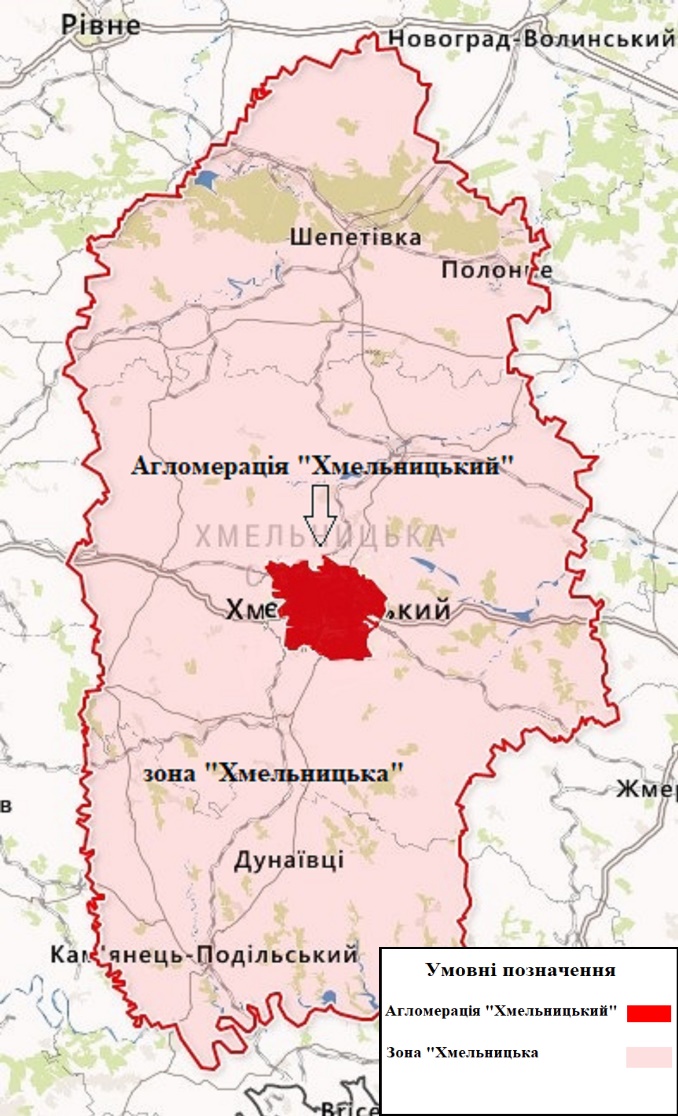        Рис. 1. Географічне положення агломерації «Хмельницький» відносно зони «Хмельницька»Територіально агломерація «Хмельницький» розташована в межах зони «Хмельницька». Місто Хмельницький є обласним центром Хмельницької області. Протяжність області з півночі на південь – 220 км, із заходу на схід – 120 км (обчислено по меридіану і паралелі обласного центру). Зона «Хмельницька»  межує з Тернопільською, Рівненською, Житомирською, Вінницькою і Чернівецькою зонами. У найближчій відстані до агломерації «Хмельницький»  розташовані: на північному сході на відстані 153 км (автомобільними шляхами – 184 км)  - агломерація «Житомир» площею 65 км2 ;на південному сході на відстані 110 км (автомобільними шляхами – 122 км)  - агломерація «Вінниця» площею  113,2 км2;на південному заході на відстані 146 км (автомобільними шляхами – 187 км)  - агломерація «Чернівці» площею 153 км2.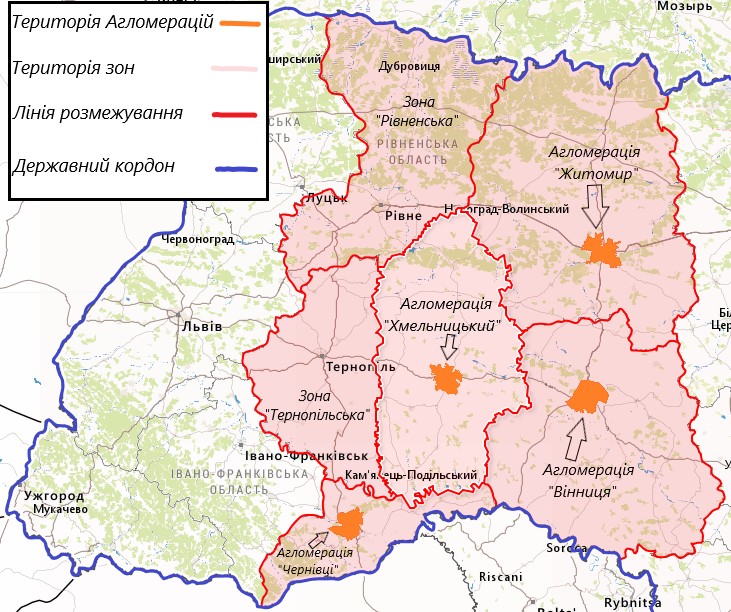                                                    Рис. 2. Географічне положення агломерації «Хмельницький»Опис рельєфу, ландшафтів, кліматичних умов.Рельєф агломерації «Хмельницький» є результатом тривалої взаємодії ендогенних, екзогенних та антропогенних процесів. Поверхня міста – хвилясто-рівнинна, рельєф – горбисто-балочний. Максимальні висоти характерні для північної окраїні міста і складають до 389 м, мінімальні (до 277 м) характерні для долин річок. Перевищення відносних висот досягають від 80 м до 85 м. Ландшафти агломерації «Хмельницький» утворилися в результаті складної й тривалої взаємодії основних геокомпонентів (гірських порід, води, повітря, біоти) у певних умовах середовища, і набули характерного вигляду в просторі. Територія міста та його околиць належать до лісостепового типу подільських ландшафтів, групи ландшафтів центральноподільського підтипу, Вовчко-Бужоцького природного району. Агломерація  належить до лісостепової зони. Клімат і метеорологічна обстановка  агломерації «Хмельницький» зумовлені радіаційними та циркуляційними процесами клімату помірно-континентального сектору атлантично-континентальної кліматичної області помірного поясу Східної Європи, який охоплює територію міста. Загалом клімат помірно континентальний з м’якою зимою та досить теплим вологим літом. Кліматичні умови характеризуються даними спостережень на метеостанції Хмельницький, розташованій на висоті 290 м абс. Аналіз багаторічних даних швидкості та напрямку вітру свідчить, що середня швидкість вітру для агломерації «Хмельницький» становить 2,6 – 4.2 м/с, а напрямок вітру мінливий з певним переважанням Південно-Східного. Багаторічні дані швидкості та напрямку вітру 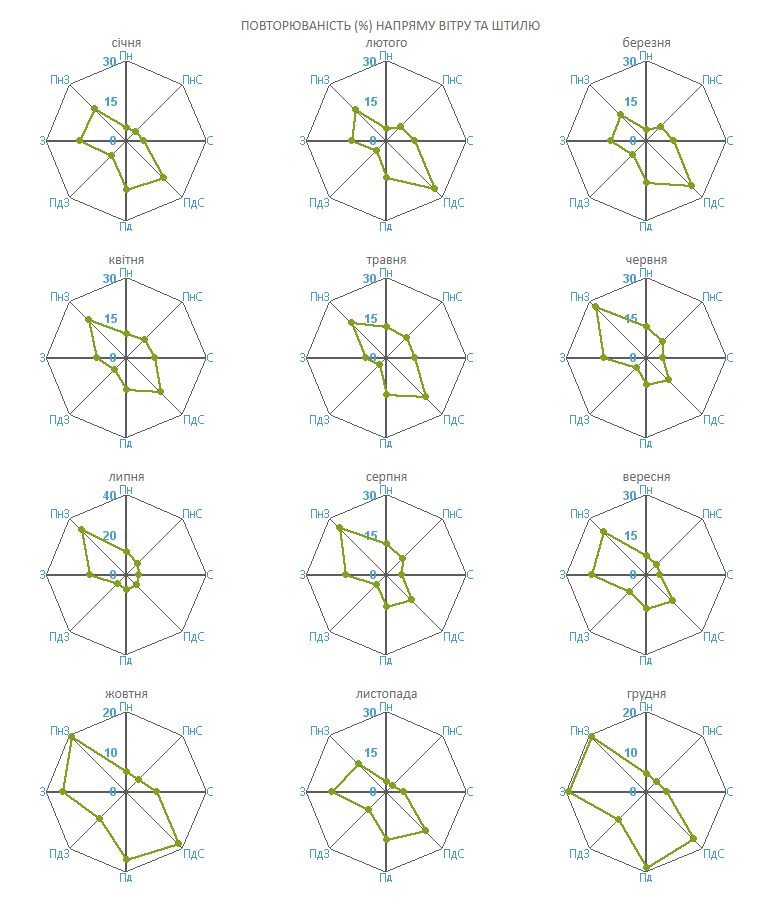 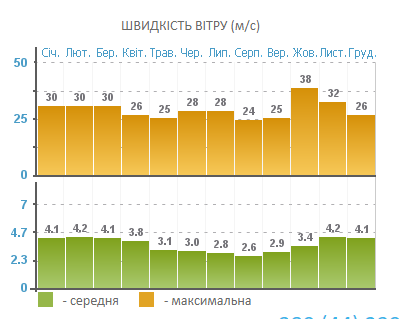 Рис.3                                                                                                                                                  Рис. 4                                          Статистична інформація отримана з сайту Українського гідрометеорологічного центру (https://meteo.gov.ua/ua/33345/climate/climate_stations/51/8/) Територія агломерації характеризується значними ресурсами поверхневих і підземних вод. Поверхневі водні об’єкти: річка Південний Буг з притоками (р. Кудрянка, р. Плоска, р. Ліва притока без назви), а також ставки та водосховища, що знаходяться на них. Всі річки міста мають змішаний тип живлення: навесні поповнюються талими сніговими водами, влітку – дощовими. Річка Південний Буг перетинає місто з північного заходу на південний схід. В межах міста річка має дві правих притоки та одну ліву. В 1956 році на Південному Бузі введене до експлуатації міське водосховище, яке призначене для відпочинку і промислового водозабезпечення. Зелена зона міста представлена умовно-природними ландшафтами, які збереглися у межах Хмельницького та його околиць, а також штучними зеленими насадженнями (парками, скверами, алеями та ін.), які позитивно впливають на стан навколишнього природного середовища і є показником екологічного благополуччя. За офіційними даними, якими користувались до 2016 року, площа міських зелених насаджень загального користування (за цільовим призначенням), зокрема в місті Хмельницькому, становила  112,83 га.  З 2016 по 2020 роки  під парки та сквери  відведено  понад 190 га території зелених зон. Природно-заповідний фонд місцевого значення у місті Хмельницькому представлений 22 природно-заповідними територіями та об’єктами загальною площею 191,7558 га.	На даний час сформована екологічна мережа України, в рамках якої розроблені та затверджені регіональна екологічна мережа Хмельницької області та схема екологічної мережі міста Хмельницького (затверджена рішенням тридцять четвертої сесії Хмельницької міської ради від 09.10.2019 року №37). Каркасом екомережі міста є його зелена зона, насамперед території природно-заповідного фонду, заплави річок, струмків, озер тощо.Відповідно до регіональної схеми формування екологічної мережі Хмельницької області по території агломерації «Хмельницький» проходить Південнобузький екокоридор (https://www.adm-km.gov.ua/wp-content/uploads/2016/08/eco_net_khm.jpg) .ІІ. Інформація про забруднення атмосферного повітря*Джерела забруднення атмосферного повітря    * статистичні данні за 2021 рік відсутні, у зв’язку з тим, що Державна служба статистики надає інформацію орієнтовно у квітні місяці.Інформація про забруднення атмосферного повітря** розрахунки проводяться Державною службою статистики тільки в розрізі адміністративних областей. * статистичні данні за 2021 рік відсутні, у зв’язку з тим, що Державна служба статистики надає інформацію орієнтовно у квітні місяці.ІІІ.  Діюча система моніторингу стану атмосферного повітря станом на 2022 р.Мережа пунктів спостережень за станом атмосферного повітря*Визначення бенз(а)пірену припинено з 2014 року, але на постах проводиться відбір проб, які зберігаються в лабораторії протягом трьох місяців.Мережа пунктів спостережень за станом атмосферних опадівЛабораторно-аналітичний комплексІнші методи оцінювання (моделювання, інвентаризація викидів, прогнози, наукові та дослідницькі)На даний час у місті відсутня сучасна оперативна система оповіщення або інформування громадян про рівень забруднення повітря. Також відсутній онлайн ресурс, що здійснює контроль/фіксацію/аналіз даних оперативних вимірювань. Тому як альтернативне рішення, було запропоновано створити систему громадського моніторингу стану якості повітря. Даний проєкт впровадили в рамках Програми «Громадські ініціативи м. Хмельницького на 2016-2020 роки». На даний момент встановлено 8 компактних станцій моніторингу - ВПУ №25 (мкрн. Виставка, просп.Миру,61/3); НВК №9 (мкрн. Ракове, вул.Чорновола,155);  СКЦ Плоскирів (мкрн. Гречани, вул. Шухевича, 90);  ЗОШ №13  (вул. Профспілкова, 39); СЗОШ №1 (вул.Староміська,2); СЗОШ № 19 (мкрн. Лезневе); ДНЗ №56 (мкрн. Озерна); СЗОШ №18, (мкрн. Ружична).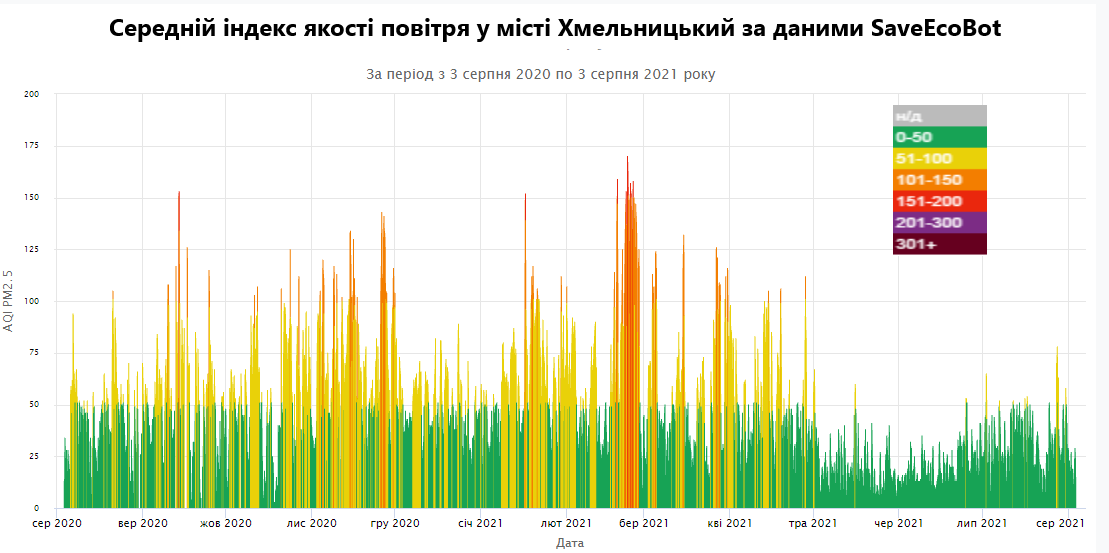 Рис. 5. Середній індекс якості повітря агломерації «Хмельницький» за даними станцій громадського моніторингуСистема оприлюднення інформаціїIV. Система державного моніторингу в галузі охорони атмосферного повітря(відповідно до постанови Кабінету Міністрів України від 14 серпня 2019 року № 827«Деякі питання здійснення          державного моніторингу в галузі охорони атмосферного повітря»)   Аналіз якості атмосферного повітря та вибір режимів спостереженьПопередня оцінка просторового розподілу концентрацій забруднювальних речовин станом на 2021 р.  1.2.  Встановлений режим оцінювання в агломерації **На території агломерації на сьогодні відсутні дані про рівні таких забруднювальних речовин як - Тверді частки (ТЧ10/ТЧ2,5), свинець, бензол, арсен, нікель, бенз(а)пірен.Табличні дані та графіки які використані для встановлення режимів оцінювання наведенні у додатку 4.  2.  Проєктування мережі спостережень та оцінювання    2.1. Розміщення та кількість пунктів спостереження (по постах) 2.2.  Розміщення та кількість пунктів спостереження (по забруднювальних речовинах)Моделювання або об’єктивне оцінюванняІнформація про заплановані заходи щодо модернізації мережі спостереженьЗагальна інформація про заплановані заходи* -  Обсяги фінансування наведені за ціновими пропозиціями установ які здійснюють поставки відповідного обладнання.** - Обсяги фінансування оціночні, наведені на підставі даних щодо оснащення комунальних установ з моніторингу довкілля інших міст (які здійснюють автоматизовані спостереження) з порталу «Prozorro».VI. ДодаткиДодаток 1Перелік суб’єктів системи моніторингу атмосферного повітря та суб’єктів господарювання, що здійснюють моніторинг атмосферного повітря на території агломерації «Хмельницький» (контактні дані)Додаток 2Карта розміщення джерел викидів та пунктів спостереження за станом атмосферного повітря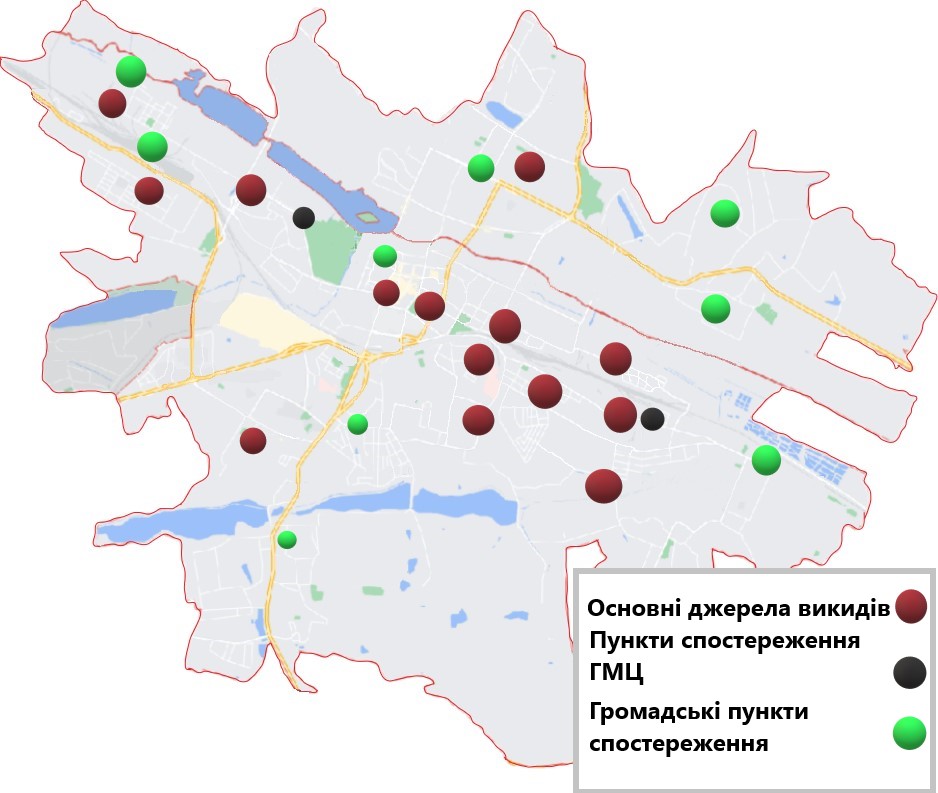 Додаток 3Перелік основних стаціонарних джерел забруднення атмосферного повітря за інформацією головного управління статистики у Хмельницькій областіДодаток 4Попередня оцінка якості атмосферного повітря на території агломерації «Хмельницький»4.1. Звіт про результати попередньої оцінкиДержавний моніторинг якості атмосферного повітря агломерації «Хмельницький» проводиться комплексною лабораторією спостережень за забрудненням природного середовища обласного ЦГМ на двох стаціонарних постах: №1 розташований по вулиці Чорновола, 122; №2 – на розі вулиць Шухевича та Олімпійської. У повітрі визначаються 19 забруднювальних домішок, з них основні – завислі речовини, діоксид сірки, оксид вуглецю та діоксид азоту і специфічні – аміак, формальдегід та вісім важких металів (залізо, кадмій, манган, мідь, нікель, свинець, хром, цинк).Пункти Хмельницького обласного ЦГМ враховують сумарне забруднення від усіх джерел викидів, що розташовані в певному районі. Оцінювання стану атмосферного повітря у 2017-2021 роках на території агломерації «Хмельницький» здійснювалось шляхом порівняння середньомісячних концентрацій з середньодобовими гранично-допустимими концентраціями (далі – ГДК) та з порогами оцінювання відповідно до Додатку 2 Постанови КМУ від 14.08.2019 р. № 827 по 5 забруднювальних речовинах Списку А. За відсутності порогів оцінювання для певних речовин оцінювання проводилося лише шляхом порівняння середньомісячних концентрацій з середньодобовим ГДК.                            Таблиця 4.1.1. Перелік Забруднювальних речовин Списку А та їх верхній та нижній пороги оцінювання (наявні данні) **На території агломерації на сьогодні відсутні дані про рівні таких забруднювальних речовин як - Тверді частки (ТЧ10/ТЧ2,5), свинець, бензол, арсен, нікель, бенз(а)пірен.                                      Табличні дані та графіки які використані для встановлення режимів оцінювання*	*По інших речовинах режими не встановлювалися оскільки суб’єктами моніторингу агломерації «Хмельницький» до сьогодні не впроваджуються методи оцінювання рівнів забруднюючих речовин (а саме відповідні ДСТУ), згідно з пунктом 4 Додатка 3 до Порядку, здійснення державного моніторингу в галузі охорони атмосферного повітря, який затверджений постановою КМУ від 14 серпня 2019 №827 "Деякі питання здійснення державного моніторингу у галузі атмосферного повітря»4.2. Карти просторового розподілу концентрацій забруднювальних речовин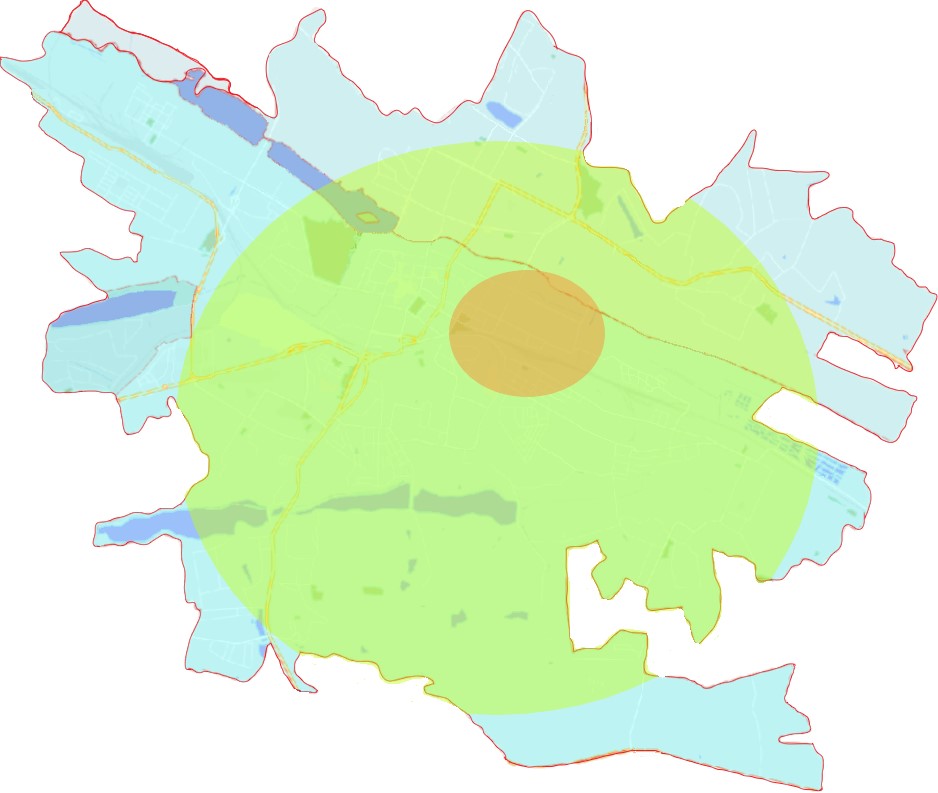 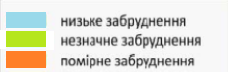 Рис 4.15. Карта розподілу концентрації пилу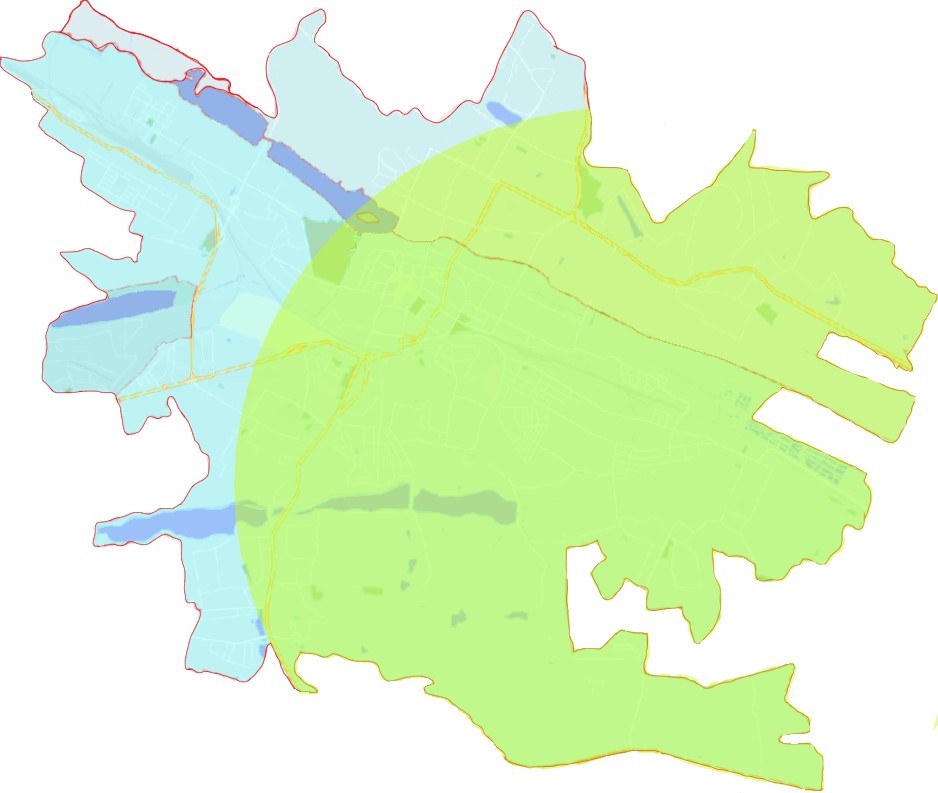 Рис 4.16. Карта розподілу концентрації оксиду азоту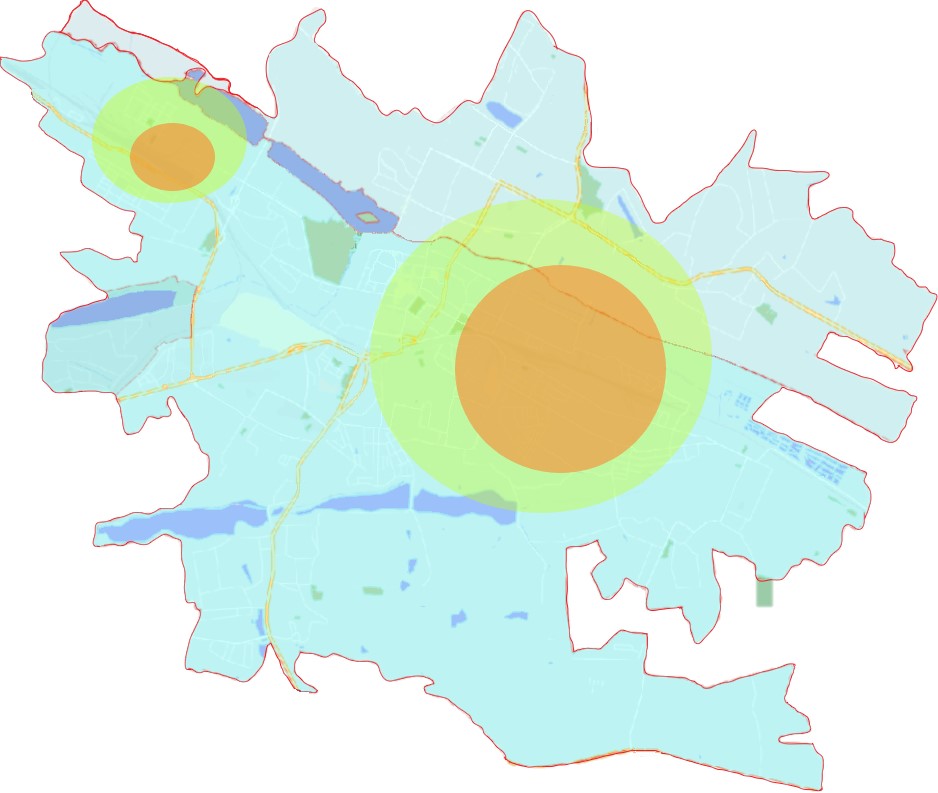 Рис 4.17. Карта розподілу концентрації оксиду вуглецюКарти розроблялись згідно інформації щодо просторового розподілу концентрацій забруднюючих речових в атмосферному повітрі агломерації «Хмельницький», наданої Хмельницьким обласним центром контролю та профілактики хвороб МОЗ України. А також за допомогою програми спостереження за землею – «Copernicus»,  яка координується та керується Європейською Комісією у партнерстві з Європейським космічним агентством, державами-членами ЄС та агенціями ЄС.4.3. Статистика розподілу концентрацій забруднювальних речовин вздовж доріг.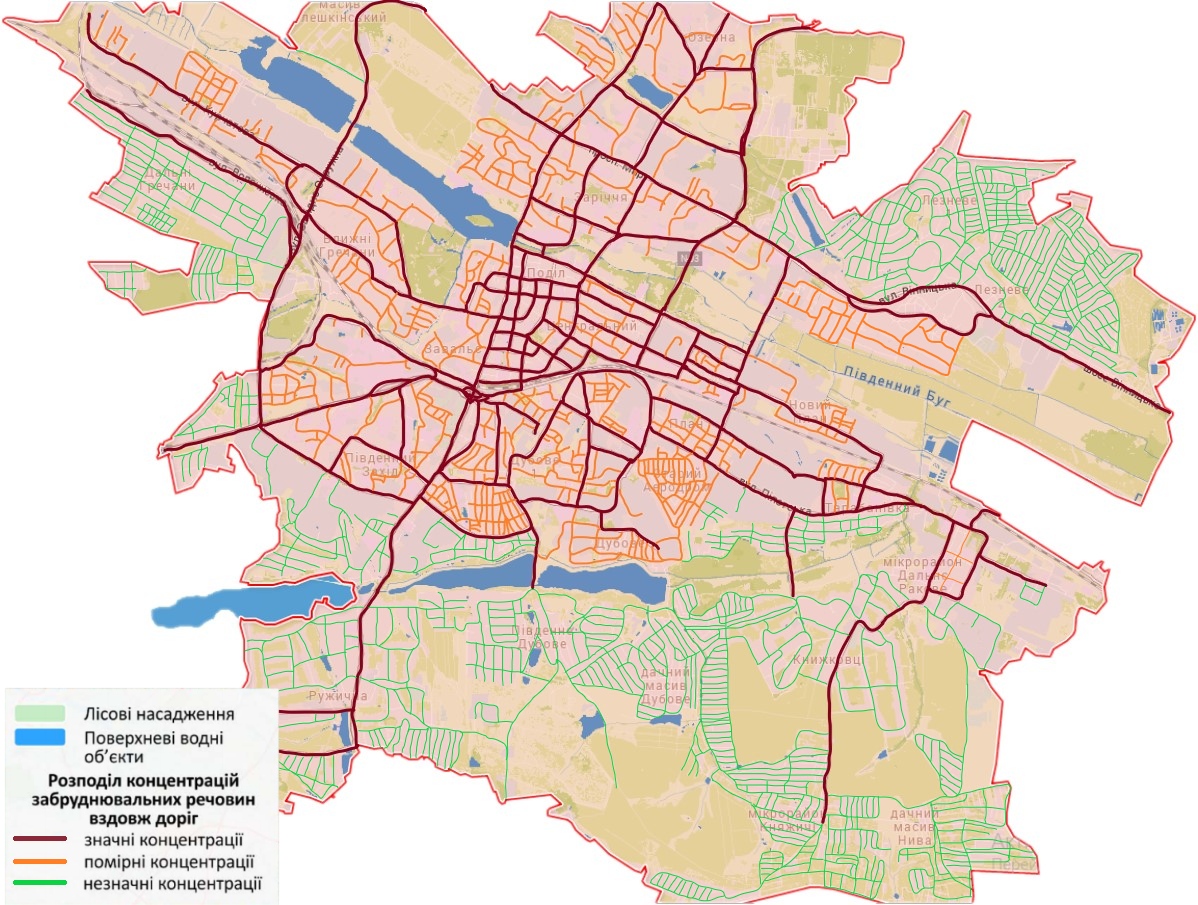 Рис. 4.18.  Карта розподілу концентрацій забруднювальних речовин вздовж доріг на території агломерації «Хмельницький»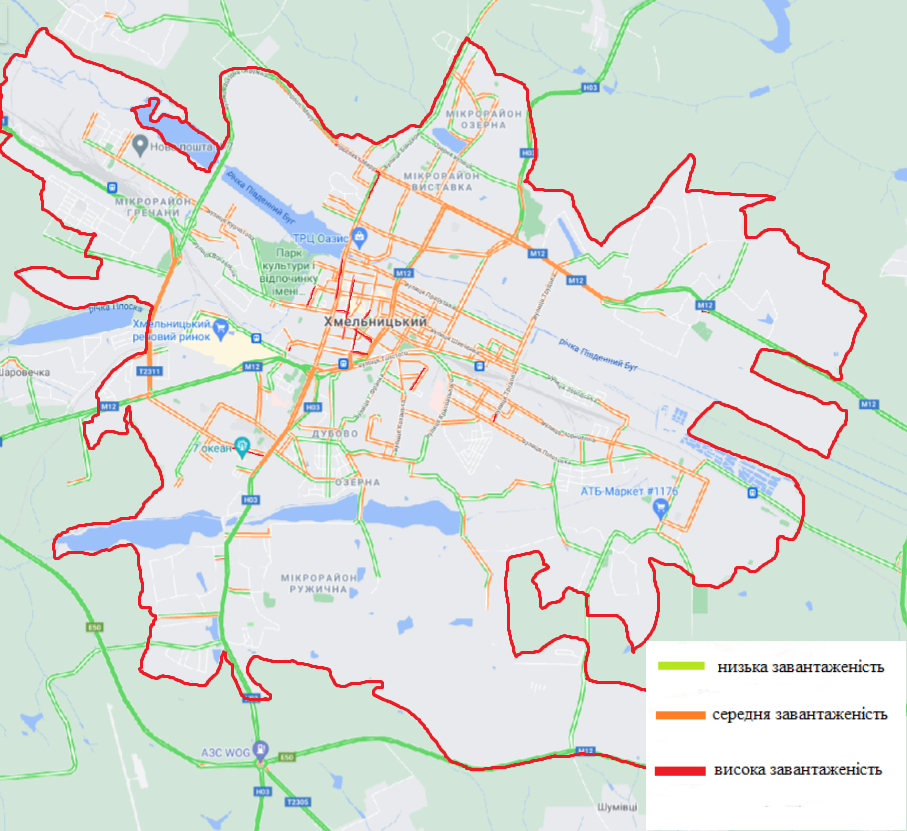 Рис. 4.19 Карта завантаженості ділянок вулично-дорожньої мережі агломерації «Хмельницький»За інформацією Державної установи «Хмельницький обласний центр контролю та профілактики хвороб МОЗ України», уздовж доріг агломерації не виявлено перевищень гранично-допустимих максимально разових концентрацій забруднюючих речовин у 2015-2018 роках.(див. табл. 4.3.1)Табл.4.3.1. Концентрація забруднюючих речовин вздовж дорігДодаток 5 Проєктування мережі спостережень5.1. Карти зі схемою розміщення пунктів спостережень (макромасштаб)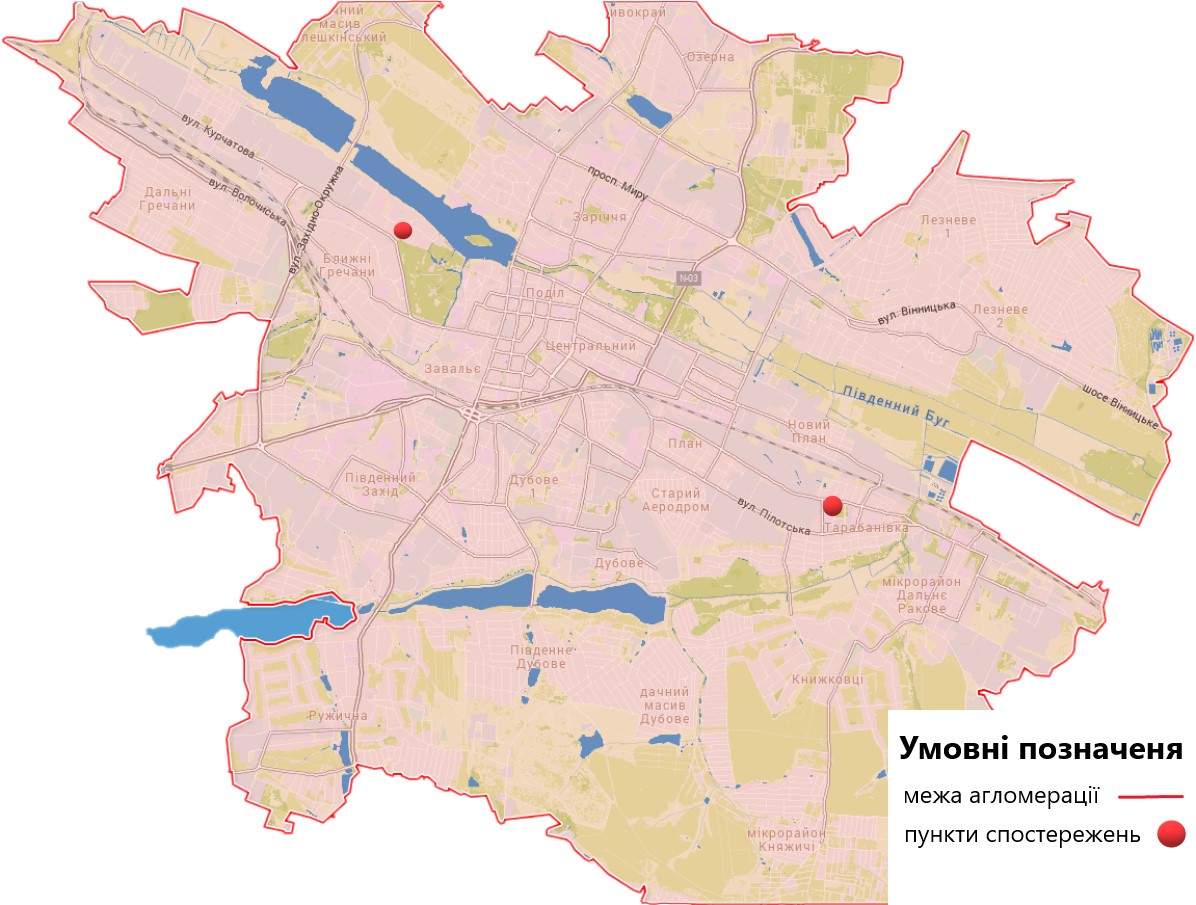 Рисунок 5.1.1. Карта зі схемою розміщення пунктів спостереженьВідповідно до вимог наказу МВС України від 21.04.2021 р. № 300 «Порядок розміщення пунктів спостережень за забрудненням атмосферного повітря в зонах та агломераціях»,  агломерація «Хмельницький» з населенням 271,7 тис. жителів повинна мати мінімум 2 пункти спостережень з фіксованими вимірюваннями.Під час вибору місць розташування пунктів спостережень системи моніторингу атмосферного повітря були вирішено використовувати існуючі пункти Хмельницького обласного ЦГМ.Стаціонарний пост №1 (вул.Чорновола, 122, територія військового госпіталю) розташований поблизу декількох основних джерел викидів міста Хмельницького, у самому центрі житлового району біля перехрестя Чорновола та Лесі Українки. Стаціонарний пост №1 класифікується як міський фоновий. Разом з тим, місце розташування посту відповідає вимогам наказу МВС України від 21.04.2021 р. № 300 щодо міських фонових пунктів. Тому пропонується залишити пост на існуючому місці – який збереже наявну статистику спостережень в цьому ж районі. Однак пост потребує модернізації у відповідності до вимог, зазначених   в вищенаведеному наказі.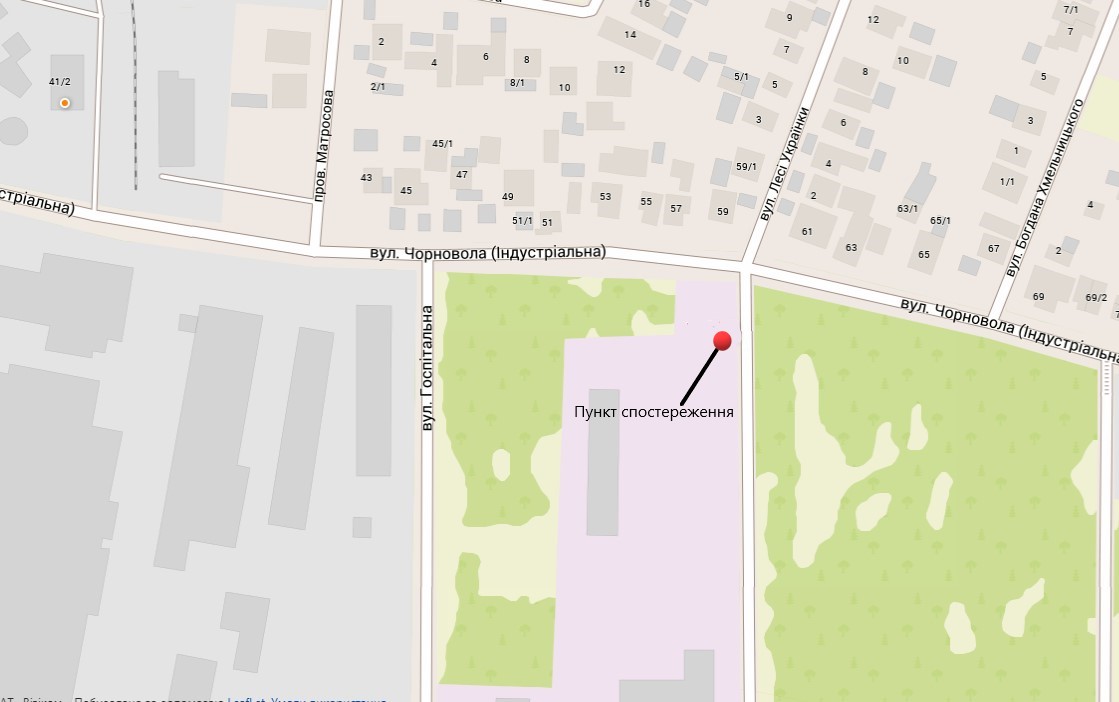 	                                        Рисунок 5.1.2. Місце розташування стаціонарного пункту № 1Пункт, на місці якого зараз розташований стаціонарний пост №2 (на розі вулиць Шухевича та Олімпійської (мікрорайон Гречани)), класифікується теж як міський фоновий, оскільки знаходится в самому центрі мікрорайону. Розташування даного пункту (рис. 6.3) відповідає основним вимогам наказу МВС України від 21.04.2021 р. № 300 щодо міських фонових пунктів, однак потребує модернізації та приведення оточуючої ділянки у відповідність до вимог, зазначених в розділі IV вищеприведеного наказу.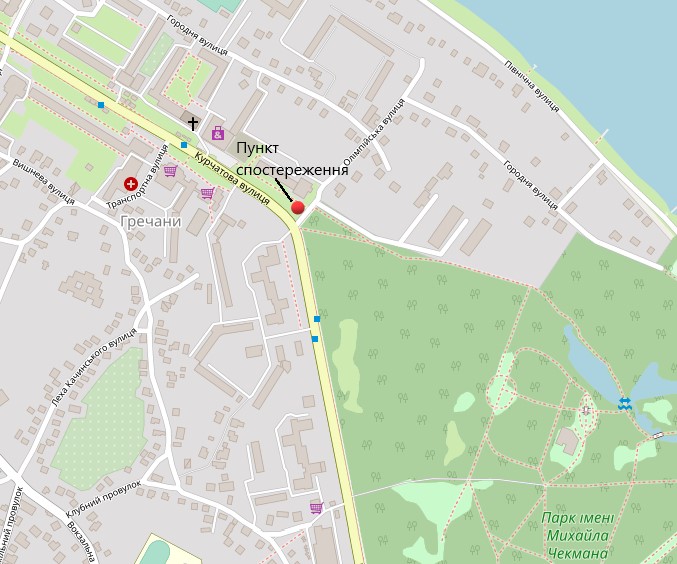 Рисунок 5.1.3. Стаціонарний пункт № 2 (на розі вулиць Шухевича та Олімпійської)Відповідно до наказу МВС України від 21 квітня 2021 року № 300 для вимірювань рівня озону та рівня бенз(а)пірену потрібен мінімум 1 пункт. Враховуючи, що пункт для вимірювання озону має розміщуватись в житлових районах, парках, на великих вулицях, де є мінімальним вплив промислових об’єктів, місце розташування стаціонарного пункту № 2 (на розі вулиць Шухевича та Олімпійської) повністю відповідатиме вимогам наказу.Щодо важких металів, за даними Хмельницького обласного ГМЦ, в останні роки жодного разу не було виявлено перевищення норм. Відповідно до Додатку 1 до наказу МВС України від 21.04.2021 р. № 300 достатньо здійснювати їх вимірювання лише на 1 пункті спостереження. Пропонується стаціонарний пункт № 1(вул.Чорновола, 122, територія військового госпіталю).Оскільки в агломерації «Хмельницький» відсутні пости спостережень за станом опадів, пропонується обладнати стаціонарний пункт № 2 (на розі вулиць Шухевича та Олімпійської) приладами для здійснення спостереження за показниками та складовими атмосферних опадів, відповідно до списку А постанови Кабінету Міністрів України від 14 серпня 2019 р. № 827, а саме: іони амонію, гідрокарбонат-іони, іони калію, іони кальцію, загальна кислотність, іони магнію, іони натрію, нітрат-іони, сульфат-іони, хлорид-іони, рН.Дані, зібрані системою моніторингу атмосферного повітря, повинні накопичуватись та систематизуватись у спеціальній інформаційно-аналітичній системі даних про якість атмосферного повітря агломерації «Хмельницький» з можливістю їх оприлюднення для населення. У п. 14 Порядку здійснення державного моніторингу в галузі охорони атмосферного повітря, затвердженого постановою Кабінету Міністрів України від 14 серпня 2019 р. № 827, визначено наступний склад даних про якість атмосферного повітря та періодичність їх оприлюднення:інформацію про концентрації в атмосферному повітрі діоксиду сірки, діоксиду азоту, твердих часток (ТЧ10, ТЧ2,5), озону і оксиду вуглецю – щодня, а за можливості – щогодини;аналітичні дані щодо стану та оцінки якості атмосферного повітря, прогнози стану атмосферного повітря і його змін – щодня;у разі перевищення інформаційного або будь-якого з порогів небезпеки – про місцевість, в якій зафіксовано перевищення, час початку і тривалість перевищення, найвищу концентрацію за одну годину, найвищу середню концентрацію озону за вісім годин – в найкоротший строк з моменту отримання такої інформації;у випадку виявлення концентрацій ртуті в атмосферному повітрі – в найкоротший строк з моменту отримання такої інформації;інформацію про рівні в атмосферному повітрі свинцю і бензолу – щомісяця;інформацію про рівні в атмосферному повітрі миш’яку, кадмію, нікелю, бенз(а)пірену – щороку;інформацію про вплив рівнів забруднювальних речовин в атмосферному повітрі на життя та здоров’я населення, зокрема інформацію щодо впливу на здоров’я населення перевищень граничних величин, цільових показників, інформаційного порогу, порогів небезпеки і рекомендованої для населення поведінки.Оскільки в агломерації «Хмельницький» відсутні пересувні пости спостережень, пропонується в рамках програми доукомплектувати стаціонарні пости мобільною лабораторією екологічного контролю.		Мобільна лабораторія екологічного контролю дозволить визначати рівні  концентрації забруднюючих речовин в димових газах промислових підприємств, а також може виконувати радіаційний контроль повітря.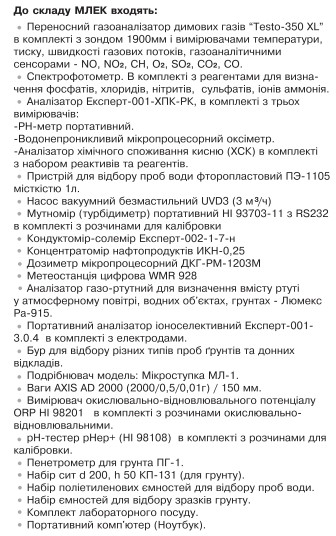 		Основною ж перевагою мобільної лабораторії є можливість проведення вимірювань у будь-яких місцях агломерації, що дає можливість отримувати максимально точні статистичні данні по всій агломерації.З урахуванням вищевикладеного та високої вартості необхідного для спостережень обладнання, пропонується здійснювати їх придбання в декілька етапів. На першому етапі необхідно придбати обладнання, яке дозволить забезпечити вимірювання для щогодинного оперативного оприлюднення інформації про концентрації в атмосферному повітрі діоксиду сірки, діоксиду азоту, твердих часток (ТЧ10, ТЧ2,5), озону і оксиду вуглецю (відповідно до списку з абзацу першого п. 14 Постанови КМУ від 14 серпня 2019 р. № 827) та відпрацювати усі організаційно-технічні аспекти переходу усієї системи моніторингу атмосферного повітря в агломерації на новий режим. На наступних етапах необхідно придбати обладнання для вимірювання інших показників, визначених у Програмі. В заключному етапі планується придбання мобільної лабораторії екологічного контролю. Розмір видатків на реалізацію заходів Програми формується з бюджетів всіх рівнів з урахуванням курсу долара, оскільки, як правило, використовується переважно зарубіжне обладнання, та потребує щорічного уточнення.Опис місцевості та орієнтовані за компасом фотографії оточуючої ділянки (мікромасштаб)Існуючі пункти спостереження за станом атмосферного повітря, які планується модернізувати, розміщені на ділянках у західній та східній частині агломерації поруч із приватними секторам та комерційними приміщеннями за координатами: 49.231392, 28.518974. Рельєф місцевостей – рівнинний, без значних перепадів висот.Пункт №1 ( вул. Чорновола, 122) - відстань до середини найближчої смуги руху вул. Чорновола – 25 м, до найближчого одноповерхового будинку – більше 20 м, до найближчого багатоповерхового будинку – більше 100 м. В безпосередній близькості до пункту спостереження знаходяться ТДВ «ХМЕЛЬНИЦЬКЗАЛІЗОБЕТОН» (1,1 км), ТОВ «СІРІУС ЕКСТРУЖЕН» (1 км), ПАТ«УКРЕЛЕКТРОАПАРАТ» (500 м).Пункт №2 ( На розі вулиць Шухевича та Олімпійської) - відстань до середини найближчої смуги  руху вул. Шухевича – 20 м, до найближчого одноповерхового будинку – більше 30 м, до найближчого багатоповерхового будинку – 50 м. В безпосередній близькості до пункту спостереження знаходяться КП «ПІВДЕННО – ЗАХІДНІ ТЕПЛОМЕРЕЖІ» (950 м), КОЛЕКТИВНЕ ПІДПРИЄМСТВО «ХМЕЛЬНИЦЬКИЙ КОМБІНАТ БУДІВЕЛЬНИХ МАТЕРІАЛІВ» (900 м).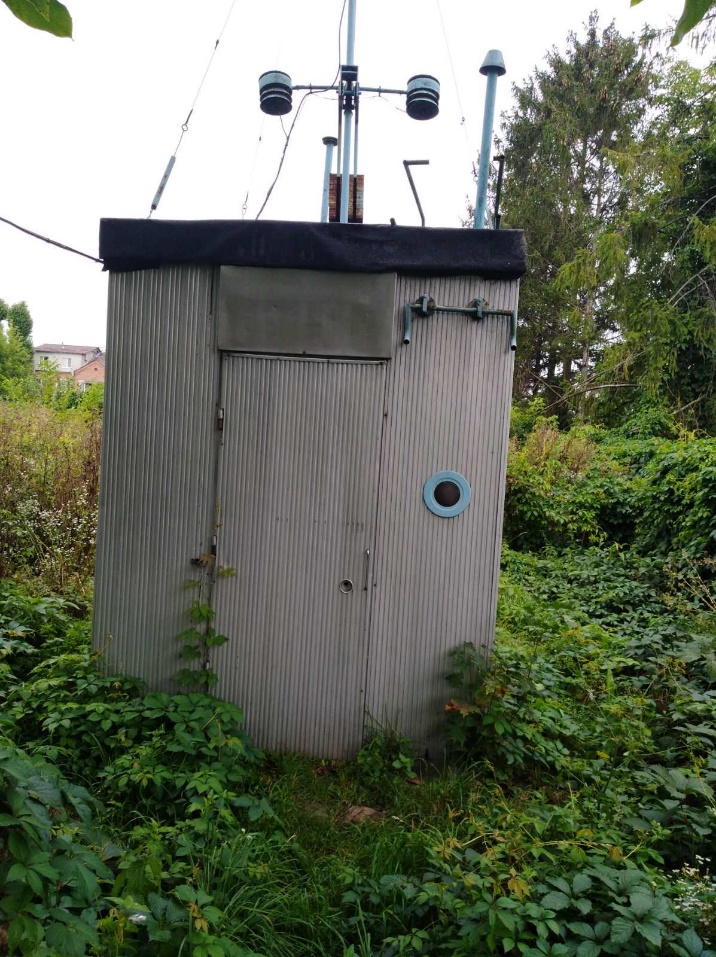 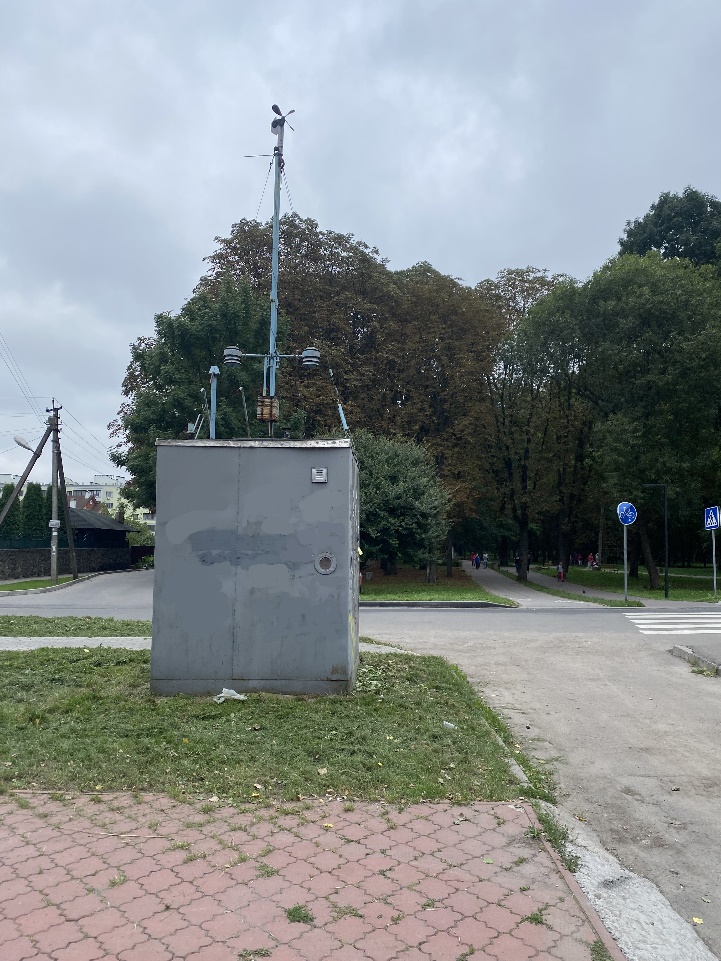 Мал. 5.2.1.Пункт спостереження №1 (вул. Чорновола 122)                    Мал. 5.2.2. Пункт спостереження №2 ( На розі вулиць Шухевича та Олімпійської)Додаток 6Заплановані заходи щодо встановлення пунктів спостережень та/або вдосконалення наявних мереж спостереження за якістю атмосферного повітря, створення та/або вдосконалення лабораторій спостереження за станом атмосферного повітря* -  Обсяги фінансування наведені за ціновими пропозиціями установ які здійснюють поставки відповідного обладнання.** - Обсяги фінансування оціночні, наведені на підставі даних щодо оснащення комунальних установ з моніторингу довкілля інших міст (які здійснюють автоматизовані спостереження) з порталу «Prozorro».Додаток 7Графіки динаміки захворювань на хвороби органів дихання в агломерації «Хмельницький»*Рисунок 7.1. Кількість захворювань на хвороби органів дихання                       Рисунок 7.2. Показник захворювань  на 100 тис. населенняСтатистична інформація згідно порівняльних даних центру медичної статистики моз України.* статистичні данні за 2021 рік відсутні.          Керуючий справами виконавчого комітету                                      	Ю. САБІЙ          Начальник управління з питань екології          та контролю за благоустроєм			            		О. ЛУКОВ№Показник201620172018201920201Загальна кількість підприємств, що здійснюють викиди забруднювальних речовин в атмосферне повітря, од69727374682Загальна кількість (одиниць) діючих дозволів на викиди забруднювальних речовин в атмосферне повітря, об’єкт якого належить до:1622173123523772першої групи000002другої групи та третьої групи1622173123523773Кількість зареєстрованих транспортних засобів, од з них такі, що належать:15194199122524132173436883юридичним особам, од197524833139405850863фізичним особам, од13219174292210228115386024Протяжність автомобільних доріг, тис. км0.4280.4280.4280.4280.4286364з них з твердим покриттям, км0.4280.4280.4280.4280.4286365Інші джерела забруднення, од1441451401461475кількість аеропортів-----5кількість морських/річкових портів-----5кількість об'єктів утворення, оброблення та утилізації відходів, місць видалення відходів1441451401461476Природні джерела (за наявності)-----2016 рік2017 рік2018 рік2019 рік2020 рік1Загальний обсяг викидів забруднювальних речовин, тис. т 1,037509  1,056683  1,037096 1,038941 0,8593682Викиди забруднювальних речовин від стаціонарних джерел (тис. т) всього,у тому числі: 1,037509  1,05663 1,037096  1,038941 0,8593682діоксид сірки 0,039958 0,041219 0,040536 0,036898 0,0324діоксид азоту та оксиди азоту 0,253698 0,237228 0,241074 0,227189 0,197034оксид вуглецю 0,33664 0,351229 0,350522 0,367178 0,291881речовини у вигляді суспендованих твердих частинок  0,20598 0,221155 0,196304 0,191865 0,152685метали та їх сполуки 0,004822 0,004413 0,004853 0,004385 0,004135з них:миш’як 0,000001 0,000006 - 0,000001 0,000001кадмій та його сполуки - - - - -свинець та його сполуки 0,000006 0,000009 0,000006 0,000005 0,000005ртуть та його сполуки - - - - -нікель та його сполуки 0,000001 0,000009 0,000001 - -залізо 0,002975 0,002916 0,003293 0,003172 0,003058мідь0,0000560,0000630,0000540,0000410,000037цинк0,0000390,0000270,0000190,0000160,000015алюмінію оксид0,001590,0012140,0011780,0008520,000843хром та його сполуки0,0000040,0000180,0000050,0000040,000004манган та його сполуки0,0001500,0001480,0001560,0001400,0001403Викиди забруднювальних речовин від пересувних джерел, тис. т -- - - - 4Інше (вказати) - - -- - Місце розташування пункту
(адреса, географічні координати)/
або маршрути - точки відборуНайменування
юридичної особи, якій належить пункт спостереженняДата введення в експлуатаціюПерелік забруднювачівРежим спостереженьМетод оцінюванняДані щодо
сертифікації
обладнання / оцінка відповідності, приладів (для автоматизованих та напівавтоматизованих пунктів)Дані щодо процедури повіркиСтаціонарні пункти спостереженьСтаціонарні пункти спостереженьСтаціонарні пункти спостереженьСтаціонарні пункти спостереженьСтаціонарні пункти спостереженьСтаціонарні пункти спостереженьСтаціонарні пункти спостереженьСтаціонарні пункти спостережень №1.м. Хмельницький,вул.Чорновола.122(територія військового госпіталю)Координати: 49º 24´15,2´´  пн. ш27º 01´ 58,9´´сх.д  Хмельницький ЦГМ,вул. Грушевського,87 01.01.1992р.пил 2 рази на добу(7ººта19ºº) Фіксовані вимірювання сертифікований повірений №1.м. Хмельницький,вул.Чорновола.122(територія військового госпіталю)Координати: 49º 24´15,2´´  пн. ш27º 01´ 58,9´´сх.д  Хмельницький ЦГМ,вул. Грушевського,87 01.01.1992р.діоксид сірки 4 рази на добу(1ºº,7ºº,13ººта19ºº) Фіксовані вимірювання сертифікований повірений №1.м. Хмельницький,вул.Чорновола.122(територія військового госпіталю)Координати: 49º 24´15,2´´  пн. ш27º 01´ 58,9´´сх.д  Хмельницький ЦГМ,вул. Грушевського,87 01.01.1992р.діоксид азоту 4 рази на добу(1ºº,7ºº,13ººта19ºº) Фіксовані вимірювання сертифікований повірений №1.м. Хмельницький,вул.Чорновола.122(територія військового госпіталю)Координати: 49º 24´15,2´´  пн. ш27º 01´ 58,9´´сх.д  Хмельницький ЦГМ,вул. Грушевського,87 01.01.1992р.оксид азоту4 рази на добу(1ºº,7ºº,13ººта19ºº)Фіксовані вимірювання сертифікований повірений №1.м. Хмельницький,вул.Чорновола.122(територія військового госпіталю)Координати: 49º 24´15,2´´  пн. ш27º 01´ 58,9´´сх.д  Хмельницький ЦГМ,вул. Грушевського,87 01.01.1992р.оксид вуглецю 2 рази на добу(7ººта19ºº) Індикативнівимірювання сертифікований повірений №1.м. Хмельницький,вул.Чорновола.122(територія військового госпіталю)Координати: 49º 24´15,2´´  пн. ш27º 01´ 58,9´´сх.д  Хмельницький ЦГМ,вул. Грушевського,87 01.01.1992р.фенол3 рази на добу7ºº,13ººта19ººФіксовані вимірювання сертифікований повірений №1.м. Хмельницький,вул.Чорновола.122(територія військового госпіталю)Координати: 49º 24´15,2´´  пн. ш27º 01´ 58,9´´сх.д  Хмельницький ЦГМ,вул. Грушевського,87 01.01.1992р.формальдегід3 рази на добу7ºº,13ººта19ººФіксовані вимірювання сертифікований повірений №1.м. Хмельницький,вул.Чорновола.122(територія військового госпіталю)Координати: 49º 24´15,2´´  пн. ш27º 01´ 58,9´´сх.д  Хмельницький ЦГМ,вул. Грушевського,87 01.01.1992р.хлорид водню2 рази на добу(7ººта19ºº)Фіксовані вимірювання сертифікований повірений №1.м. Хмельницький,вул.Чорновола.122(територія військового госпіталю)Координати: 49º 24´15,2´´  пн. ш27º 01´ 58,9´´сх.д  Хмельницький ЦГМ,вул. Грушевського,87 01.01.1992р.аміак2 рази на добу(7ººта19ºº)Фіксовані вимірювання сертифікований повірений №1.м. Хмельницький,вул.Чорновола.122(територія військового госпіталю)Координати: 49º 24´15,2´´  пн. ш27º 01´ 58,9´´сх.д  Хмельницький ЦГМ,вул. Грушевського,87 01.01.1992р.розчинні сульфати2 рази на добу(7ººта19ºº)Фіксовані вимірювання сертифікований повірений №1.м. Хмельницький,вул.Чорновола.122(територія військового госпіталю)Координати: 49º 24´15,2´´  пн. ш27º 01´ 58,9´´сх.д  Хмельницький ЦГМ,вул. Грушевського,87 01.01.1992р.кадмійВ 7ºº на протязі 3-х днів на один поглинальний приладВідбираються 3-и проби і таких відборів 4 на місяцьФіксовані вимірювання сертифікований повірений №1.м. Хмельницький,вул.Чорновола.122(територія військового госпіталю)Координати: 49º 24´15,2´´  пн. ш27º 01´ 58,9´´сх.д  Хмельницький ЦГМ,вул. Грушевського,87 01.01.1992р.залізоВ 7ºº на протязі 3-х днів на один поглинальний приладВідбираються 3-и проби і таких відборів 4 на місяцьФіксовані вимірювання сертифікований повірений №1.м. Хмельницький,вул.Чорновола.122(територія військового госпіталю)Координати: 49º 24´15,2´´  пн. ш27º 01´ 58,9´´сх.д  Хмельницький ЦГМ,вул. Грушевського,87 01.01.1992р.марганець В 7ºº на протязі 3-х днів на один поглинальний приладВідбираються 3-и проби і таких відборів 4 на місяцьФіксовані вимірювання сертифікований повірений №1.м. Хмельницький,вул.Чорновола.122(територія військового госпіталю)Координати: 49º 24´15,2´´  пн. ш27º 01´ 58,9´´сх.д  Хмельницький ЦГМ,вул. Грушевського,87 01.01.1992р.мідьВ 7ºº на протязі 3-х днів на один поглинальний приладВідбираються 3-и проби і таких відборів 4 на місяцьФіксовані вимірювання сертифікований повірений №1.м. Хмельницький,вул.Чорновола.122(територія військового госпіталю)Координати: 49º 24´15,2´´  пн. ш27º 01´ 58,9´´сх.д  Хмельницький ЦГМ,вул. Грушевського,87 01.01.1992р.нікельВ 7ºº на протязі 3-х днів на один поглинальний приладВідбираються 3-и проби і таких відборів 4 на місяцьФіксовані вимірювання сертифікований повірений №1.м. Хмельницький,вул.Чорновола.122(територія військового госпіталю)Координати: 49º 24´15,2´´  пн. ш27º 01´ 58,9´´сх.д  Хмельницький ЦГМ,вул. Грушевського,87 01.01.1992р.свинецьВ 7ºº на протязі 3-х днів на один поглинальний приладВідбираються 3-и проби і таких відборів 4 на місяцьФіксовані вимірювання сертифікований повірений №1.м. Хмельницький,вул.Чорновола.122(територія військового госпіталю)Координати: 49º 24´15,2´´  пн. ш27º 01´ 58,9´´сх.д  Хмельницький ЦГМ,вул. Грушевського,87 01.01.1992р.хромВ 7ºº на протязі 3-х днів на один поглинальний приладВідбираються 3-и проби і таких відборів 4 на місяцьФіксовані вимірювання сертифікований повірений №1.м. Хмельницький,вул.Чорновола.122(територія військового госпіталю)Координати: 49º 24´15,2´´  пн. ш27º 01´ 58,9´´сх.д  Хмельницький ЦГМ,вул. Грушевського,87 01.01.1992р.цинкВ 7ºº на протязі 3-х днів на один поглинальний приладВідбираються 3-и проби і таких відборів 4 на місяцьФіксовані вимірювання сертифікований повірений №1.м. Хмельницький,вул.Чорновола.122(територія військового госпіталю)Координати: 49º 24´15,2´´  пн. ш27º 01´ 58,9´´сх.д  Хмельницький ЦГМ,вул. Грушевського,87 01.01.1992р.цинк 2 рази на добу(7ººта19ºº)Фіксовані вимірювання сертифікований повірений№.2 м.Хмельницький, на розі вулиць Шухевича та Олімпійської (мікрорайон Гречани)Координати: 49º 26´05,2´´  пн.ш26º 57´ 40,8´´сх.д...  Хмельницький ЦГМ,Вул. Грушевського,87 01.01.1992рпил 2 рази на добу(7ººта19ºº)Фіксовані вимірювання сертифікований повірений№.2 м.Хмельницький, на розі вулиць Шухевича та Олімпійської (мікрорайон Гречани)Координати: 49º 26´05,2´´  пн.ш26º 57´ 40,8´´сх.д...  Хмельницький ЦГМ,Вул. Грушевського,87 01.01.1992рдіоксид сірки4 рази на добу (1ºº , 7ºº, 13ºº та19ºº)Фіксовані вимірювання сертифікований повірений№.2 м.Хмельницький, на розі вулиць Шухевича та Олімпійської (мікрорайон Гречани)Координати: 49º 26´05,2´´  пн.ш26º 57´ 40,8´´сх.д...  Хмельницький ЦГМ,Вул. Грушевського,87 01.01.1992рдіоксид азоту4 рази на добу (1ºº , 7ºº, 13ºº та19ºº)Фіксовані вимірювання сертифікований повірений№.2 м.Хмельницький, на розі вулиць Шухевича та Олімпійської (мікрорайон Гречани)Координати: 49º 26´05,2´´  пн.ш26º 57´ 40,8´´сх.д...  Хмельницький ЦГМ,Вул. Грушевського,87 01.01.1992роксид азоту4 рази на добу (1ºº , 7ºº, 13ºº та19ºº)Фіксовані вимірювання сертифікований повірений№.2 м.Хмельницький, на розі вулиць Шухевича та Олімпійської (мікрорайон Гречани)Координати: 49º 26´05,2´´  пн.ш26º 57´ 40,8´´сх.д...  Хмельницький ЦГМ,Вул. Грушевського,87 01.01.1992роксид вуглецю2 рази на добу(7ººта19ºº) Індикативнівимірювання сертифікований повірений№.2 м.Хмельницький, на розі вулиць Шухевича та Олімпійської (мікрорайон Гречани)Координати: 49º 26´05,2´´  пн.ш26º 57´ 40,8´´сх.д...  Хмельницький ЦГМ,Вул. Грушевського,87 01.01.1992рфенол3 рази на добу7ºº,13ººта19ººФіксовані вимірювання сертифікований повірений№.2 м.Хмельницький, на розі вулиць Шухевича та Олімпійської (мікрорайон Гречани)Координати: 49º 26´05,2´´  пн.ш26º 57´ 40,8´´сх.д...  Хмельницький ЦГМ,Вул. Грушевського,87 01.01.1992рформальдегід3 рази на добу7ºº,13ººта19ººФіксовані вимірювання сертифікований повірений№.2 м.Хмельницький, на розі вулиць Шухевича та Олімпійської (мікрорайон Гречани)Координати: 49º 26´05,2´´  пн.ш26º 57´ 40,8´´сх.д...  Хмельницький ЦГМ,Вул. Грушевського,87 01.01.1992рхлорид водню2 рази на добу(7ººта19ºº)Фіксовані вимірювання сертифікований повірений№.2 м.Хмельницький, на розі вулиць Шухевича та Олімпійської (мікрорайон Гречани)Координати: 49º 26´05,2´´  пн.ш26º 57´ 40,8´´сх.д...  Хмельницький ЦГМ,Вул. Грушевського,87 01.01.1992раміак2 рази на добу(7ººта19ºº)Фіксовані вимірювання сертифікований повірений№.2 м.Хмельницький, на розі вулиць Шухевича та Олімпійської (мікрорайон Гречани)Координати: 49º 26´05,2´´  пн.ш26º 57´ 40,8´´сх.д...  Хмельницький ЦГМ,Вул. Грушевського,87 01.01.1992рРозчинні сульфати2 рази на добу(7ººта19ºº)Фіксовані вимірювання сертифікований повіренийІндикативні станції  - НемаєІндикативні станції  - НемаєІндикативні станції  - НемаєІндикативні станції  - НемаєІндикативні станції  - НемаєІндикативні станції  - НемаєІндикативні станції  - НемаєІндикативні станції  - НемаєПересувні пункти (станції, лабораторії) – НемаєПересувні пункти (станції, лабораторії) – НемаєПересувні пункти (станції, лабораторії) – НемаєПересувні пункти (станції, лабораторії) – НемаєПересувні пункти (станції, лабораторії) – НемаєПересувні пункти (станції, лабораторії) – НемаєПересувні пункти (станції, лабораторії) – НемаєПересувні пункти (станції, лабораторії) – НемаєМісце розташування пункту (адреса, географічнікоординати)Найменування юридичноїособи, якій належить пункт спостереженняДата введення в експлуатаціюПерелік показників та складовихопадівРежим спостережень-----№з\пЮридичний статус, форма власності, установа (організація), якій належить лабораторно-аналітичний комплекс/підпорядкуванняКількість працівниківПерелік основного обладнання та приладів, що використовуються для проведення аналізівДані  щодо сертифікації обладнання та приладівПереліки забруднювальних речовин, що визначаються в пробахМетод аналізуПроцедура верифікації даних1Лабораторія спостережень за забрудненням атмосферного повітря Хмельницького ЦГМ, адреса м. Хмельницький, вул..Чорновола,122/1Лабораторія спостережень за забрудненням атмосферного повітря Хмельницького ЦГМ, адреса м. Хмельницький, вул..Чорновола,122/1Лабораторія спостережень за забрудненням атмосферного повітря Хмельницького ЦГМ, адреса м. Хмельницький, вул..Чорновола,122/1Лабораторія спостережень за забрудненням атмосферного повітря Хмельницького ЦГМ, адреса м. Хмельницький, вул..Чорновола,122/1Лабораторія спостережень за забрудненням атмосферного повітря Хмельницького ЦГМ, адреса м. Хмельницький, вул..Чорновола,122/1Лабораторія спостережень за забрудненням атмосферного повітря Хмельницького ЦГМ, адреса м. Хмельницький, вул..Чорновола,122/1Лабораторія спостережень за забрудненням атмосферного повітря Хмельницького ЦГМ, адреса м. Хмельницький, вул..Чорновола,122/1 Державна служба України з надзвичайних ситуацій Хмельницький обласний центр з гідрометеорології (Хмельницький ЦГМ) 9АнеморумбографМ-63-М1,Барометр-анероїдМ67;Психрометр аспіраційнийМВ-4МГазоаналізатор621 ЭХ 15ЕлектроаспіраторЭА-2С-М1ТягонапоромірТНМПУстановка пневматичнаУП-0152 Сз ротаметр Р-1 ,Р-5,Р-20,Р-0,5Повітровідбірник«Компонент»(сопла 4 шт.),Ваги лабораторні електронні AS220.R2Колориметр фотоелектричний концентраційний КФК-2Спектрофотометр «Солар» PV1251BУстановка пневматична  ASA 4S Прилади сертифіковані та повіреніАтмосферного повітря: РД 52.04.186-89 Система контролю точності вимірювань проводиться у відповідності до РД 52.24.66-86 Державна служба України з надзвичайних ситуацій Хмельницький обласний центр з гідрометеорології (Хмельницький ЦГМ) 9АнеморумбографМ-63-М1,Барометр-анероїдМ67;Психрометр аспіраційнийМВ-4МГазоаналізатор621 ЭХ 15ЕлектроаспіраторЭА-2С-М1ТягонапоромірТНМПУстановка пневматичнаУП-0152 Сз ротаметр Р-1 ,Р-5,Р-20,Р-0,5Повітровідбірник«Компонент»(сопла 4 шт.),Ваги лабораторні електронні AS220.R2Колориметр фотоелектричний концентраційний КФК-2Спектрофотометр «Солар» PV1251BУстановка пневматична  ASA 4S Прилади сертифіковані та повіреніпил  п 5.2.6 Система контролю точності вимірювань проводиться у відповідності до РД 52.24.66-86 Державна служба України з надзвичайних ситуацій Хмельницький обласний центр з гідрометеорології (Хмельницький ЦГМ) 9АнеморумбографМ-63-М1,Барометр-анероїдМ67;Психрометр аспіраційнийМВ-4МГазоаналізатор621 ЭХ 15ЕлектроаспіраторЭА-2С-М1ТягонапоромірТНМПУстановка пневматичнаУП-0152 Сз ротаметр Р-1 ,Р-5,Р-20,Р-0,5Повітровідбірник«Компонент»(сопла 4 шт.),Ваги лабораторні електронні AS220.R2Колориметр фотоелектричний концентраційний КФК-2Спектрофотометр «Солар» PV1251BУстановка пневматична  ASA 4S Прилади сертифіковані та повіренідіоксид сірки п 5.2.7.2 Система контролю точності вимірювань проводиться у відповідності до РД 52.24.66-86 Державна служба України з надзвичайних ситуацій Хмельницький обласний центр з гідрометеорології (Хмельницький ЦГМ) 9АнеморумбографМ-63-М1,Барометр-анероїдМ67;Психрометр аспіраційнийМВ-4МГазоаналізатор621 ЭХ 15ЕлектроаспіраторЭА-2С-М1ТягонапоромірТНМПУстановка пневматичнаУП-0152 Сз ротаметр Р-1 ,Р-5,Р-20,Р-0,5Повітровідбірник«Компонент»(сопла 4 шт.),Ваги лабораторні електронні AS220.R2Колориметр фотоелектричний концентраційний КФК-2Спектрофотометр «Солар» PV1251BУстановка пневматична  ASA 4S Прилади сертифіковані та повіренідіоксид азоту п.5.2.1.7 Система контролю точності вимірювань проводиться у відповідності до РД 52.24.66-86 Державна служба України з надзвичайних ситуацій Хмельницький обласний центр з гідрометеорології (Хмельницький ЦГМ) 9АнеморумбографМ-63-М1,Барометр-анероїдМ67;Психрометр аспіраційнийМВ-4МГазоаналізатор621 ЭХ 15ЕлектроаспіраторЭА-2С-М1ТягонапоромірТНМПУстановка пневматичнаУП-0152 Сз ротаметр Р-1 ,Р-5,Р-20,Р-0,5Повітровідбірник«Компонент»(сопла 4 шт.),Ваги лабораторні електронні AS220.R2Колориметр фотоелектричний концентраційний КФК-2Спектрофотометр «Солар» PV1251BУстановка пневматична  ASA 4S Прилади сертифіковані та повіреніоксид азотуп.5.2.1.7 Система контролю точності вимірювань проводиться у відповідності до РД 52.24.66-86 Державна служба України з надзвичайних ситуацій Хмельницький обласний центр з гідрометеорології (Хмельницький ЦГМ) 9АнеморумбографМ-63-М1,Барометр-анероїдМ67;Психрометр аспіраційнийМВ-4МГазоаналізатор621 ЭХ 15ЕлектроаспіраторЭА-2С-М1ТягонапоромірТНМПУстановка пневматичнаУП-0152 Сз ротаметр Р-1 ,Р-5,Р-20,Р-0,5Повітровідбірник«Компонент»(сопла 4 шт.),Ваги лабораторні електронні AS220.R2Колориметр фотоелектричний концентраційний КФК-2Спектрофотометр «Солар» PV1251BУстановка пневматична  ASA 4S Прилади сертифіковані та повіреніоксид вуглецюІнструкція до газоаналізатора 621 ЭХ 15 Система контролю точності вимірювань проводиться у відповідності до РД 52.24.66-86 Державна служба України з надзвичайних ситуацій Хмельницький обласний центр з гідрометеорології (Хмельницький ЦГМ) 9АнеморумбографМ-63-М1,Барометр-анероїдМ67;Психрометр аспіраційнийМВ-4МГазоаналізатор621 ЭХ 15ЕлектроаспіраторЭА-2С-М1ТягонапоромірТНМПУстановка пневматичнаУП-0152 Сз ротаметр Р-1 ,Р-5,Р-20,Р-0,5Повітровідбірник«Компонент»(сопла 4 шт.),Ваги лабораторні електронні AS220.R2Колориметр фотоелектричний концентраційний КФК-2Спектрофотометр «Солар» PV1251BУстановка пневматична  ASA 4S Прилади сертифіковані та повіреніФенолп 5.3.3.4 Система контролю точності вимірювань проводиться у відповідності до РД 52.24.66-86 Державна служба України з надзвичайних ситуацій Хмельницький обласний центр з гідрометеорології (Хмельницький ЦГМ) 9АнеморумбографМ-63-М1,Барометр-анероїдМ67;Психрометр аспіраційнийМВ-4МГазоаналізатор621 ЭХ 15ЕлектроаспіраторЭА-2С-М1ТягонапоромірТНМПУстановка пневматичнаУП-0152 Сз ротаметр Р-1 ,Р-5,Р-20,Р-0,5Повітровідбірник«Компонент»(сопла 4 шт.),Ваги лабораторні електронні AS220.R2Колориметр фотоелектричний концентраційний КФК-2Спектрофотометр «Солар» PV1251BУстановка пневматична  ASA 4S Прилади сертифіковані та повіреніФормальдегідп 5.3.3.6 Система контролю точності вимірювань проводиться у відповідності до РД 52.24.66-86 Державна служба України з надзвичайних ситуацій Хмельницький обласний центр з гідрометеорології (Хмельницький ЦГМ) 9АнеморумбографМ-63-М1,Барометр-анероїдМ67;Психрометр аспіраційнийМВ-4МГазоаналізатор621 ЭХ 15ЕлектроаспіраторЭА-2С-М1ТягонапоромірТНМПУстановка пневматичнаУП-0152 Сз ротаметр Р-1 ,Р-5,Р-20,Р-0,5Повітровідбірник«Компонент»(сопла 4 шт.),Ваги лабораторні електронні AS220.R2Колориметр фотоелектричний концентраційний КФК-2Спектрофотометр «Солар» PV1251BУстановка пневматична  ASA 4S Прилади сертифіковані та повіреніХлорид воднюп 5.2.3.6 Система контролю точності вимірювань проводиться у відповідності до РД 52.24.66-86 Державна служба України з надзвичайних ситуацій Хмельницький обласний центр з гідрометеорології (Хмельницький ЦГМ) 9АнеморумбографМ-63-М1,Барометр-анероїдМ67;Психрометр аспіраційнийМВ-4МГазоаналізатор621 ЭХ 15ЕлектроаспіраторЭА-2С-М1ТягонапоромірТНМПУстановка пневматичнаУП-0152 Сз ротаметр Р-1 ,Р-5,Р-20,Р-0,5Повітровідбірник«Компонент»(сопла 4 шт.),Ваги лабораторні електронні AS220.R2Колориметр фотоелектричний концентраційний КФК-2Спектрофотометр «Солар» PV1251BУстановка пневматична  ASA 4S Прилади сертифіковані та повіреніАміакп 5.2.1.2 Система контролю точності вимірювань проводиться у відповідності до РД 52.24.66-86 Державна служба України з надзвичайних ситуацій Хмельницький обласний центр з гідрометеорології (Хмельницький ЦГМ) 9АнеморумбографМ-63-М1,Барометр-анероїдМ67;Психрометр аспіраційнийМВ-4МГазоаналізатор621 ЭХ 15ЕлектроаспіраторЭА-2С-М1ТягонапоромірТНМПУстановка пневматичнаУП-0152 Сз ротаметр Р-1 ,Р-5,Р-20,Р-0,5Повітровідбірник«Компонент»(сопла 4 шт.),Ваги лабораторні електронні AS220.R2Колориметр фотоелектричний концентраційний КФК-2Спектрофотометр «Солар» PV1251BУстановка пневматична  ASA 4S Прилади сертифіковані та повіреніРозчинні сульфатип 5.2.7.7 Система контролю точності вимірювань проводиться у відповідності до РД 52.24.66-86 Державна служба України з надзвичайних ситуацій Хмельницький обласний центр з гідрометеорології (Хмельницький ЦГМ) 9АнеморумбографМ-63-М1,Барометр-анероїдМ67;Психрометр аспіраційнийМВ-4МГазоаналізатор621 ЭХ 15ЕлектроаспіраторЭА-2С-М1ТягонапоромірТНМПУстановка пневматичнаУП-0152 Сз ротаметр Р-1 ,Р-5,Р-20,Р-0,5Повітровідбірник«Компонент»(сопла 4 шт.),Ваги лабораторні електронні AS220.R2Колориметр фотоелектричний концентраційний КФК-2Спектрофотометр «Солар» PV1251BУстановка пневматична  ASA 4S Прилади сертифіковані та повірені…. Система контролю точності вимірювань проводиться у відповідності до РД 52.24.66-86 Державна служба України з надзвичайних ситуацій Хмельницький обласний центр з гідрометеорології (Хмельницький ЦГМ) 9АнеморумбографМ-63-М1,Барометр-анероїдМ67;Психрометр аспіраційнийМВ-4МГазоаналізатор621 ЭХ 15ЕлектроаспіраторЭА-2С-М1ТягонапоромірТНМПУстановка пневматичнаУП-0152 Сз ротаметр Р-1 ,Р-5,Р-20,Р-0,5Повітровідбірник«Компонент»(сопла 4 шт.),Ваги лабораторні електронні AS220.R2Колориметр фотоелектричний концентраційний КФК-2Спектрофотометр «Солар» PV1251BУстановка пневматична  ASA 4S Прилади сертифіковані та повіреніАтмосферних опадів: спостереження не проводяться  Система контролю точності вимірювань проводиться у відповідності до РД 52.24.66-86 Державна служба України з надзвичайних ситуацій Хмельницький обласний центр з гідрометеорології (Хмельницький ЦГМ) 9АнеморумбографМ-63-М1,Барометр-анероїдМ67;Психрометр аспіраційнийМВ-4МГазоаналізатор621 ЭХ 15ЕлектроаспіраторЭА-2С-М1ТягонапоромірТНМПУстановка пневматичнаУП-0152 Сз ротаметр Р-1 ,Р-5,Р-20,Р-0,5Повітровідбірник«Компонент»(сопла 4 шт.),Ваги лабораторні електронні AS220.R2Колориметр фотоелектричний концентраційний КФК-2Спектрофотометр «Солар» PV1251BУстановка пневматична  ASA 4S Прилади сертифіковані та повірені Система контролю точності вимірювань проводиться у відповідності до РД 52.24.66-86 Державна служба України з надзвичайних ситуацій Хмельницький обласний центр з гідрометеорології (Хмельницький ЦГМ) 9АнеморумбографМ-63-М1,Барометр-анероїдМ67;Психрометр аспіраційнийМВ-4МГазоаналізатор621 ЭХ 15ЕлектроаспіраторЭА-2С-М1ТягонапоромірТНМПУстановка пневматичнаУП-0152 Сз ротаметр Р-1 ,Р-5,Р-20,Р-0,5Повітровідбірник«Компонент»(сопла 4 шт.),Ваги лабораторні електронні AS220.R2Колориметр фотоелектричний концентраційний КФК-2Спектрофотометр «Солар» PV1251BУстановка пневматична  ASA 4S Прилади сертифіковані та повірені… Система контролю точності вимірювань проводиться у відповідності до РД 52.24.66-86№з/пСуб’єкт забезпеченняПеріодичність оприлюдненняПосилання на джерелоПримітки1Управління з питань екології та контролю за благоустроєм Хмельницької міської ради(Орган управління якістю атмосферного повітря агломерації «Хмельницький»)щомісячноhttps://khm.gov.ua/uk/ecologyІнформація про стан атмосферного повітря, стан довкілля 1Управління з питань екології та контролю за благоустроєм Хмельницької міської ради(Орган управління якістю атмосферного повітря агломерації «Хмельницький»)Інформація в реальному часіhttps://gis.khm.gov.ua/map/main,https://gis.khm.gov.ua/ecology_point_organizations,eco-city.org.uaІнформація на геопорталі Хмельницької міської ради за даними станцій Громадського моніторингу, встановлених в рамках Програми «Громадські ініціативи м. Хмельницького на 2016-2020 роки»Інформація про рівень забруднення атмосферного повітря згідно індексу якості повітря AQI PM2.5 та CAQI2Департамент природних ресурсів та екології Хмельницької ОДА(Орган управління якістю атмосферного повітря зони «Хмельницька»)щомісячноhttps://www.adm-km.gov.ua/?page_id=1625Інформація про стан довкілля Хмельницької області за результатами моніторингових спостережень Інформування щодо значень концентрацій забруднювальних речовин     на стаціонарних постах спостереження за станом атмосферного повітря.Інформування щодо перевищень нормативних показників забруднювальних речовин№ТериторіярозташуванняЗабруднювальна речовинаМетод оцінки (довгострокові вимірювання, короткострокові вимірювання, інвентаризація викидів, моделювання, об’єктивне оцінювання, тощо)Опис методу оцінки (посилання)Джерело даних та інформації, що використовувались для проведення оцінки1МіськаАміакДовгострокові вимірюванняЗвіт про результати попередньої оцінки (Додатки 5 до Програми)Дані регулярного державного моніторингу Хмельницького обласного центру з гідрометеорології, результати спостережень за забрудненням навколишнього природнього середовища Хмельницької області«Державна служба України з надзвичайних ситуацій»1МіськаДіоксид азотуДовгострокові вимірюванняЗвіт про результати попередньої оцінки (Додатки 5 до Програми)Дані регулярного державного моніторингу Хмельницького обласного центру з гідрометеорології, результати спостережень за забрудненням навколишнього природнього середовища Хмельницької області«Державна служба України з надзвичайних ситуацій»1МіськаДіоксид сіркиДовгострокові вимірюванняЗвіт про результати попередньої оцінки (Додатки 5 до Програми)Дані регулярного державного моніторингу Хмельницького обласного центру з гідрометеорології, результати спостережень за забрудненням навколишнього природнього середовища Хмельницької області«Державна служба України з надзвичайних ситуацій»1МіськаОксид азотуДовгострокові вимірюванняЗвіт про результати попередньої оцінки (Додатки 5 до Програми)Дані регулярного державного моніторингу Хмельницького обласного центру з гідрометеорології, результати спостережень за забрудненням навколишнього природнього середовища Хмельницької області«Державна служба України з надзвичайних ситуацій»1МіськаОксид вуглецюДовгострокові вимірюванняЗвіт про результати попередньої оцінки (Додатки 5 до Програми)Дані регулярного державного моніторингу Хмельницького обласного центру з гідрометеорології, результати спостережень за забрудненням навколишнього природнього середовища Хмельницької області«Державна служба України з надзвичайних ситуацій»1МіськаПилДовгострокові вимірюванняЗвіт про результати попередньої оцінки (Додатки 5 до Програми)Дані регулярного державного моніторингу Хмельницького обласного центру з гідрометеорології, результати спостережень за забрудненням навколишнього природнього середовища Хмельницької області«Державна служба України з надзвичайних ситуацій»1МіськаФормальдегідДовгострокові вимірюванняЗвіт про результати попередньої оцінки (Додатки 5 до Програми)Дані регулярного державного моніторингу Хмельницького обласного центру з гідрометеорології, результати спостережень за забрудненням навколишнього природнього середовища Хмельницької області«Державна служба України з надзвичайних ситуацій»№Забруднювальна речовинаВстановлений режим оцінюванняОбґрунтування вибору режиму1Оксид вуглецюРежим моделювання, або об’єктивного оцінюванняЗа даними річних звітів про стан забруднення атмосферного повітря м. Хмельницький за 2017-2021 роки Хмельницького ГЦМ протягом останніх п’яти років рівень забруднювальної речовини в атмосферному повітрі суттєво нижче нижнього порогу оцінювання.2Діоксид сіркиРежим моделювання, або об’єктивного оцінюванняЗа даними річних звітів про стан забруднення атмосферного повітря м. Хмельницький за 2017-2021 роки Хмельницького ГЦМ протягом останніх п’яти років рівень забруднювальної речовини в атмосферному повітрі суттєво нижче нижнього порогу оцінювання.3Діоксид азотуРежим фіксованих вимірюваньЗа даними річних звітів про стан забруднення атмосферного повітря м. Хмельницький за 2017-2021 роки Хмельницького ГЦМ протягом останніх п’яти років рівень забруднювальної речовини в атмосферному повітрі суттєво вище верхнього порогу оцінювання.4КадмійРежим моделювання, або об’єктивного оцінюванняЗа даними річних звітів про стан забруднення атмосферного повітря м. Хмельницький за 2017-2021 роки Хмельницького ГЦМ протягом останніх п’яти років рівень забруднювальної речовини в атмосферному повітрі переважно нижчий нижнього порогу оцінювання.5Оксид азотуРежим комбінованих вимірюваньЗа даними річних звітів про стан забруднення атмосферного повітря м. Хмельницький за 2017-2021 роки Хмельницького ГЦМ протягом останніх п’яти років рівень забруднювальної речовини в атмосферному повітрі переважно нижчий верхнього порогу оцінювання, та переважно вищий за нижній поріг оцінювання. (між верхнім та нижнім порогами оцінювання)№Місце розташування пункту спостереження(адреса/координати) або маршрутТип пункту спостереження (міський транспортний, міський фоновий, промисловий, сільськийфоновий, змішаний)Перелік забруднювальних речовинПриміткиРеферентні/еталонні пункти спостережень:Референтні/еталонні пункти спостережень:Референтні/еталонні пункти спостережень:Референтні/еталонні пункти спостережень:Референтні/еталонні пункти спостережень:1Стаціонарний пункт №1м. Хмельницький, вул.Чорновола.122 (територія військового госпіталю)Координати:  49º 24´15,2´´  пн.ш, 27º 01´ 58,9´´сх.д..                          міський фоновийдіоксид сіркидіоксид азоту та оксиди азотуоксид вуглецюТЧ10ТЧ2,5кадмійнікельарсенртутьбензолсвинецьбенз(а)піренДіючий пункт(планується модернізація)2Стаціонарний пункт №.2 м. Хмельницький, на розі вулиць Шухевича та Олімпійської (мікрорайон Гречани)Координати: 49º 26´05,2´´  пн.ш, 26º 57´ 40,8´´сх.д..                                               міський фоновийдіоксид сіркидіоксид азоту та оксиди азотуоксид вуглецюозонТЧ10ТЧ2,5кількість опадів, іони амонію, гідрокарбонат-іони,іони калію,іони кальцію, загальна кислотність, іони магнію,іони натрію, нітрат-іони, сульфат-іони, хлорид-іони, рНДіючий пункт(планується модернізація)3Пересувний пункт №1Маршрути: будуть встановлені після впровадження пересувного пункту      міський       транспортнийдіоксид сіркидіоксид азоту та оксиди азотуоксид вуглецюТЧ10ТЧ2,5озонкількість опадів, іони амонію, гідрокарбонат-іони,іони калію,іони кальцію, загальна кислотність, іони магнію,іони натрію, нітрат-іони, сульфат-іони, хлорид-іони, рНПланується на 2024 - 2026 роки№Забруднюваль на речовинаТип станції (фонова, промислова, транспортна, змішана)Вид вимірювань (фіксовані, індикативні)Мета досліджень (охорона здоров’я, захист рослинностіТип території,Місце розташування пункту (адреса/координати)Примітки1.Свинецьфоновафіксованіохорона здоров’яМіська.Стаціонарний пункт № 1 – вул. Чорновола, 1222.Оксид вуглецюфоновафіксованіохорона здоров’яМіська.Стаціонарний пункт № 1 – вул. Чорновола, 122; стаціонарний пункт№ 2 – на розі вулиць Шухевича та Олімпійської.; пересувний пункт №13.Бензолфонова   фіксованіохорона здоров’яМіська.Стаціонарний пункт № 1 – вул. Чорновола, 122.4.Діоксид азоту та оксиди азотуфоновафіксованіохорона здоров’яМіська.Стаціонарний пункт № 1 – вул. Чорновола, 122; стаціонарний пункт№ 2 – на розі вулиць Шухевича та Олімпійської; пересувний пункт № 15.Діоксид сіркифоновафіксованіохорона здоров’яМіська.Стаціонарний пункт № 1 – вул. Чорновола, 122; стаціонарний пункт№ 2 – на розі вулиць Шухевича та Олімпійської; пересувний пункт № 16.Бенз(а)піренфоновафіксованіохорона здоров’яМіська.Стаціонарний пункт № 1 – вул. Чорновола, 122.7.Арсенфоновафіксованіохорона здоров’яМіська.Стаціонарний пункт № 1 – вул. Чорновола, 122.8.Кадмійфоновафіксованіохорона здоров’яМіська.Стаціонарний пункт № 1 – вул. Чорновола, 1229.озонфоновафіксованіохорона здоров’яМіська.стаціонарний пункт № 2 – на розі вулиць Шухевича та Олімпійської; пересувний пункт № 110.Ртутьфоновафіксованіохорона здоров’яМіська.Стаціонарний пункт № 1 – вул. Чорновола, 122     11.Нікель            фонова        фіксованіохорона здоров’яМіська.Стаціонарний пункт № 1 – вул. Чорновола, 12212.ТЧ2.5фоновафіксованіохорона здоров’яМіська.Стаціонарний пункт № 1 – вул. Чорновола, 122; стаціонарний пункт№ 2 – на розі вулиць Шухевича та Олімпійської; пересувний пункт № 113.ТЧ10фоновафіксованіохорона здоров’яМіська.Стаціонарний пункт № 1 – вул. Чорновола, 122; стаціонарний пункт№ 2 – на розі вулиць Шухевича та Олімпійської; пересувний пункт № 1№Забруднюваль на речовинаТериторія (тип та розташування)Мета досліджень (охорона здоров’я, захист рослинності)Метод оцінювання (посилання на опис методу або моделі та на джерела інформації)Примітки1Пил НДЗСміськаОхорона здоров’я та навколишнього природного середовищаПросторова інтерполяція усереднених результатів спостережень за станом атмосферного повітря методом середньозважених відстаней з використанням додатку QGIS(http://dspace.nbuv.gov.ua/bitstream/handle/123456789/58112/Mokin.pdf?sequence=1).1ТЧ2,5міськаОхорона здоров’я та навколишнього природного середовищаПросторова інтерполяція усереднених результатів спостережень за станом атмосферного повітря методом середньозважених відстаней з використанням додатку QGIS(http://dspace.nbuv.gov.ua/bitstream/handle/123456789/58112/Mokin.pdf?sequence=1).1ТЧ10міськаОхорона здоров’я та навколишнього природного середовищаПросторова інтерполяція усереднених результатів спостережень за станом атмосферного повітря методом середньозважених відстаней з використанням додатку QGIS(http://dspace.nbuv.gov.ua/bitstream/handle/123456789/58112/Mokin.pdf?sequence=1).1Діоксид азотуміськаОхорона здоров’я та навколишнього природного середовищаПросторова інтерполяція усереднених результатів спостережень за станом атмосферного повітря методом середньозважених відстаней з використанням додатку QGIS(http://dspace.nbuv.gov.ua/bitstream/handle/123456789/58112/Mokin.pdf?sequence=1).1Діоксид сіркиміськаОхорона здоров’я та навколишнього природного середовищаПросторова інтерполяція усереднених результатів спостережень за станом атмосферного повітря методом середньозважених відстаней з використанням додатку QGIS(http://dspace.nbuv.gov.ua/bitstream/handle/123456789/58112/Mokin.pdf?sequence=1).1Оксид вуглецюміськаОхорона здоров’я та навколишнього природного середовищаПросторова інтерполяція усереднених результатів спостережень за станом атмосферного повітря методом середньозважених відстаней з використанням додатку QGIS(http://dspace.nbuv.gov.ua/bitstream/handle/123456789/58112/Mokin.pdf?sequence=1).1озонміськаОхорона здоров’я та навколишнього природного середовищаПросторова інтерполяція усереднених результатів спостережень за станом атмосферного повітря методом середньозважених відстаней з використанням додатку QGIS(http://dspace.nbuv.gov.ua/bitstream/handle/123456789/58112/Mokin.pdf?sequence=1).1БензопіренміськаОхорона здоров’я та навколишнього природного середовищаПросторова інтерполяція усереднених результатів спостережень за станом атмосферного повітря методом середньозважених відстаней з використанням додатку QGIS(http://dspace.nbuv.gov.ua/bitstream/handle/123456789/58112/Mokin.pdf?sequence=1).1БензолміськаОхорона здоров’я та навколишнього природного середовищаПросторова інтерполяція усереднених результатів спостережень за станом атмосферного повітря методом середньозважених відстаней з використанням додатку QGIS(http://dspace.nbuv.gov.ua/bitstream/handle/123456789/58112/Mokin.pdf?sequence=1).1важкі металиміськаОхорона здоров’я та навколишнього природного середовищаПросторова інтерполяція усереднених результатів спостережень за станом атмосферного повітря методом середньозважених відстаней з використанням додатку QGIS(http://dspace.nbuv.gov.ua/bitstream/handle/123456789/58112/Mokin.pdf?sequence=1).1ФормальдегідміськаОхорона здоров’я та навколишнього природного середовищаПросторова інтерполяція усереднених результатів спостережень за станом атмосферного повітря методом середньозважених відстаней з використанням додатку QGIS(http://dspace.nbuv.gov.ua/bitstream/handle/123456789/58112/Mokin.pdf?sequence=1).№ЕтапЗаходиСтроки виконанняВідповідальнийОрієнтовні обсягиФінансування тис.грнПримітки1Модернізація наявної системи  моніторингу якості атмосферного повітря агломерації, встановлення нових станцій моніторингуроботи із вдосконалення наявних мереж спостереження за якістю атмосферного повітря, встановлення нових індикативних станцій моніторингу2022-2026Управління екології та контролю за благоустроєм Хмельницької міської ради,Хмельницький обласний центр з гідрометеорології8000,00*Державний бюджет, обласний бюджет, бюджет ХМТГ, інші джерела фінансування2придбання пересувного посту моніторингу атмосферного повітряПридбання пересувного посту спостережень для короткострокових вимірювань2024-2026Управління екології та контролю за благоустроєм Хмельницької міської ради,Хмельницький обласний центр з гідрометеорології16000,00*Державний бюджет, обласний бюджет, бюджет ХМТГ, інші джерела фінансування3Обслуговування та забезпечення функціонування системи моніторингу атмосферного повітряагломерації «Хмельницький»Обслуговування системи моніторингу атмосферного повітря агломерації «Хмельницький»;проведення досліджень якості атмосферного повітря тощо2022-2026Управління екології та контролю за благоустроєм Хмельницької міської ради,Хмельницький обласний центр з гідрометеорології500,00**Державний бюджет, обласний бюджет, бюджет ХМТГ, інші джерела фінансування4Створення та обслуговування інформаційно- аналітичної системи даних про якість атмосферного повітря агломерації «Хмельницький»Розроблення, впровадження та забезпечення функціонування інформаційно-аналітичної системи даних про якість атмосферного повітря агломерації «Хмельницький»2022-2026Управління екології та контролю за благоустроєм Хмельницької міської ради,Хмельницький обласний центр з гідрометеорології400,00**Державний бюджет, обласний бюджет, бюджет ХМТГ, інші джерела фінансування5Розробка та затвердження планів поліпшення якості атмосферного повітряРозробка та затвердження планів поліпшення якості атмосферного повітря2022-2026Управління екології та контролю за благоустроєм Хмельницької міської ради,Хмельницький обласний центр з гідрометеорології300,00**Державний бюджет, обласний бюджет, бюджет ХМТГ, інші джерела фінансування6Оприлюднення інформації щодо значень концентрацій забруднюючих речовин на стаціонарних постах спостереження за станом атмосферного повітря на території агломерації «Хмельницький»Публічний доступ до інформації про стан атмосферного повітря міста Хмельницького2022-2026Управління екології та контролю за благоустроєм Хмельницької міської ради,Хмельницький обласний центр з гідрометеорологіїНе потребуєДержавний бюджет, обласний бюджет, бюджет ХМТГ, інші джерела фінансування№Назва підприємстваКонтактні дані1Хмельницький обласний центр з гiдрометеорологiї Державної служби України з надзвичайних ситуацій29000, м. Хмельницький, вул. Грушевського 87,Тел./факс: (382)79-45-88,Пошта: pgdhmel@meteo.gov.ua.2ДУ «Хмельницький обласний центр контролю та профілактики хвороб МОЗ України»29000, м. Хмельницький, вул. Пилипчука 55,Тел./факс: (382)65-77-64,Пошта: oblses.km.ua@gmail.com.3Департамент природних ресурсів та екології Хмельницької ОДА29000, м. Хмельницький, вул. Свободи, 70,Тел./факс: (382)61-85-08,Пошта: 42814282@gmail.com.Управління з питань екології та контролю за благоустроєм Хмельницької міської ради.29000, м. Хмельницький, вул. Кам’янецька 74,Тел./факс: (382)65-65-90,Пошта: ecology@khm.gov.ua.КодНазваЮридична адресаКерівникОбсяги викидів3356571МІСЬКЕ КОМУНАЛЬНЕ ПІДПРИЄМСТВО "ХМЕЛЬНИЦЬКТЕПЛОКОМУНЕНЕРГО"М.ХМЕЛЬНИЦЬКИЙ, ВУЛ.ПЕРЕСИПКІНА, БУД. 5СКАЛІЙ ВОЛОДИМИР МИХАЙЛОВИЧ251,5285518871ТОВАРИСТВО З ДОДАТКОВОЮ ВІДПОВІДАЛЬНІСТЮ "ХМЕЛЬНИЦЬКИЙ ЗАВОД БУДІВЕЛЬНИХ МАТЕРІАЛІВ"М.ХМЕЛЬНИЦЬКИЙ, ВУЛ.КАМ'ЯНЕЦЬКА, БУД. 161КРИВДИК ОЛЕКСІЙ ІВАНОВИЧ178,0581267076ТОВАРИСТВО З ДОДАТКОВОЮ ВІДПОВІДАЛЬНІСТЮ "ХМЕЛЬНИЦЬКЗАЛІЗОБЕТОН"М.ХМЕЛЬНИЦЬКИЙ, ВУЛ.В.М.ЧОРНОВОЛА, БУД. 31КОРБУТ ВАЛЕРІЙ АНАТОЛІЙОВИЧ96,08931617387ТОВАРИСТВО З ОБМЕЖЕНОЮ ВІДПОВІДАЛЬНІСТЮ "СІРІУС ЕКСТРУЖЕН"М.ХМЕЛЬНИЦЬКИЙ, ВУЛ.ПІЛОТСЬКА, БУД. 20ЯНОВСЬКИЙ МИХАЙЛО ІВАНОВИЧ44,093213440ТОВАРИСТВО З ОБМЕЖЕНОЮ ВІДПОВІДАЛЬНІСТЮ "УКРЕЛЕКТРОАПАРАТ"М.ХМЕЛЬНИЦЬКИЙ, ВУЛ.В'ЯЧЕСЛАВА ЧОРНОВОЛА, БУД. 120МАСЛОВСЬКИЙ СЕРГІЙ БОРИСОВИЧ33,60436123019КОМУНАЛЬНЕ ПІДПРИЄМСТВО "ПІВДЕННО-ЗАХІДНІ ТЕПЛОМЕРЕЖІ"М.ХМЕЛЬНИЦЬКИЙ, ВУЛ.КУРЧАТОВА, БУД. 17/1ВОЗБОРСЬКИЙ ПАВЛО ВАСИЛЬОВИЧ30,65540490909ТОВАРИСТВО З ОБМЕЖЕНОЮ ВІДПОВІДАЛЬНІСТЮ "БІОГАЗ ЕНЕРДЖІ"М.ХМЕЛЬНИЦЬКИЙ, ПРОСП.МИРУ, БУД.725,76630190273ТОВАРИСТВО З ОБМЕЖЕНОЮ ВІДПОВІДАЛЬНІСТЮ "ТІН ІМПЕКС"М.ХМЕЛЬНИЦЬКИЙ, ВУЛ.ШУХЕВИЧА, БУД. 120 АСКОМОРОХОВА АЛІНА АЛІМІВНА20,92937971749ТОВАРИСТВО З ОБМЕЖЕНОЮ ВІДПОВІДАЛЬНІСТЮ "ХМЕЛЬНИЦЬКИЙ ЗЕРНОПРОДУКТ"М.ХМЕЛЬНИЦЬКИЙ, ВУЛ.ЗАВОДСЬКА, БУД. 53САВЧУК ОЛЕКСАНДР ІВАНОВИЧ17,75822987900ДЕРЖАВНЕ ПІДПРИЄМСТВО "НОВАТОР"М.ХМЕЛЬНИЦЬКИЙ, ВУЛ.ТЕРНОПІЛЬСЬКА, БУД. 17СВІСТУНОВ ОЛЕКСІЙ СЕРГІЙОВИЧ15,46531156867ПРИВАТНА ФІРМА "ВУД"М.ХМЕЛЬНИЦЬКИЙ, ВУЛ.ТЕРНОПІЛЬСЬКА, БУД. 19РІПНЕВСЬКИЙ ОЛЕКСАНДР СТАНІСЛАВОВИЧ15,30221328928ТОВАРИСТВО З ОБМЕЖЕНОЮ ВІДПОВІДАЛЬНІСТЮ "КАРАТ"М.ХМЕЛЬНИЦЬКИЙ, ВУЛ.В.М.ЧОРНОВОЛА, БУД. 88/8РУЖИЦЬКИЙ ОЛЕКСАНДР ЛЕОНІДОВИЧ10,8063335445КОМУНАЛЬНЕ ПІДПРИЄМСТВО ПО БУДІВНИЦТВУ, РЕМОНТУ ТА ЕКСПЛУАТАЦІЇ ДОРІГ ВИКОНАВЧОГО КОМІТЕТУ ХМЕЛЬНИЦЬКОЇ МІСЬКОЇ РАДИМ.ХМЕЛЬНИЦЬКИЙ, ВУЛ.ЯРОСЛАВА МУДРОГО, БУД. 5ШВАЄНКО ВОЛОДИМИР ВІКТОРОВИЧ9,79014321481НАЦІОНАЛЬНА АКАДЕМІЯ ДЕРЖАВНОЇ ПРИКОРДОННОЇ СЛУЖБИ УКРАЇНИ ІМ.БОГДАНА ХМЕЛЬНИЦЬКОГОМ.ХМЕЛЬНИЦЬКИЙ, ВУЛ.ШЕВЧЕНКА, БУД. 46ЛУЦЬКИЙ ОЛЕКСАНДР ЛЕОНТІЙОВИЧ8,33501070178ЛОКОМОТИВНЕ ДЕПО ГРЕЧАНИ ФІЛІЇ "ПІВДЕННО-ЗАХІДНА ЗАЛІЗНИЦЯ"М.ХМЕЛЬНИЦЬКИЙ, ВУЛ.ВОЛОЧИСЬКА, БУД.108,2464477290ПРИВАТНЕ АКЦІОНЕРНЕ ТОВАРИСТВО "ХМЕЛЬНИЦЬКА МАСЛОСИРБАЗА"М.ХМЕЛЬНИЦЬКИЙ, ВУЛ.КООПЕРАТИВНА, БУД. 3САКІН СЕРГІЙ ОЛЕКСАНДРОВИЧ8,1801182500ХМЕЛЬНИЦЬКА ФІЛІЯ АКЦІОНЕРНОГО ТОВАРИСТВА "УКРТЕЛЕКОМ"М.ХМЕЛЬНИЦЬКИЙ,ВУЛ.ВОЛОДИМИРСЬКА, 68ІВАНОВ ОЛЕКСІЙ ВАЛЕНТИНОВИЧ6,727Забруднювальна речовинаНижній поріг Верхній поріг Діоксид сіркиРічне середнє значення (50 мкг/м3)Річне середнє значення (75 мкг/м3)Діоксид азотуРічне середнє значення (26мкг/м3)Річне середнє значення (32 мкг/м3)Оксид вуглецюСереднє значення за 8 годин (5 мг/м3)Середнє значення за 8 годин (7мг/м3)Оксид азотуРічне середнє значення (26мкг/м3)Річне середнє значення (32 мкг/м3)КадмійРічне середнє значення (2 нг/м3)Річне середнє значення (3 нг/м3)Забруднююча речовина20172018201920202021Щорічна гранична величина для захисту здоров'я людини (верхній поріг поріг мкг/м3)7575757575пост № 1 і №2 (середні дані)31,423,427,223,325,9Щорічна гранична величина для захисту здоров'я людини (нижній поріг мкг/м3)5050505050Забруднююча речовина20172018201920202021Щорічна гранична величина для захисту здоров'я людини (верхній поріг поріг мкг/м3)3232323232пост № 1 і №2 (середні дані)59,540,455,650,8542,54Щорічна гранична величина для захисту здоров'я людини (нижній поріг мкг/м3)2626262626Забруднююча речовина20172018201920202021Щорічна гранична величина для захисту здоров'я людини (верхній поріг поріг мкг/м3)3232323232пост № 1 і №2 (середні дані)25,523,527,929,0536,6Щорічна гранична величина для захисту здоров'я людини (нижній поріг мкг/м3)2626262626Забруднююча речовина20172018201920202021Середнє значення за 8 годин(верхній поріг поріг мкг/м3)77777пост № 1 і №2 (середні дані)1,511,692,32,11,8Середнє значення за 8 годин(нижній поріг мкг/м3)55555Забруднююча речовина20172018201920202021Щорічна гранична величина для захисту здоров'я людини (верхній поріг нг/м3)33333пост № 1 і №2 (середні дані)1,52,90.811,3Щорічна гранична величина для захисту здоров'я людини (нижній поріг нг/м3)22222Виявлені максимально разові концентраціїМаксимальна разова концентрація ГДК   2015 рік12.06.2015 рДендропарк 50 м на схід відСт.шосевуглецю оксиду               < 1 азоту діоксиду                  0,01cірки діоксиду                   0формальдегід                   <0,015,00,20,50,5500 м на північ від Вінницьке шосевуглецю оксид                   1,1азот діоксид                      0,01сірки діоксид                       05,00,20,550 м на схід від мосту на с.Копистинформальдегід                   0,016вуглецю оксид                  <1азот діоксид                      0,01сірки діоксид                     0,20,0355,00,20,5Дендропарк 50 м на схід від Ст.шосе формальдегід                  <0,01вуглецю оксид                <0,1азот діоксид                      0,01сірки діоксид                       00,0355,00,20,524.09.2015Дендропаркформальдегід                   <0,01вуглецю оксид                 <1азоту оксид                       <0,01фенол                                 <0,004формальдегід                    <0,01сірки діоксид                     <0,10,0355,00,20,010,0350,5Кам’янецька,52Проскурівського Підпіллявуглецю оксид                   1,2азоту діоксиду                    0,01сірки діоксиду                     0,1фенол                                 <0,004формальдегід                    <0,015,00,26,50,010,0352016 рік16.06.2016 рГоспітальна,4азот діоксид                        0,02сірки діоксиду                    0,1вуглецю оксиду                 <1азоту діоксиду                    0,02сірки діоксиду                     0,10,20,55,00,20,5Вул.Кам’янецька Вул.Пр.Підпілляазоту діоксиду                    0,02сірки діоксиду                      0,1вуглецю оксиду                   <10,20,55,024.03.2017 рік Хмельницький полігон ТПВПівденно-ЗахідВул.Б.Хмельницькогоазоту діоксиду                    0,023аміак                                    <0,01сірки діоксиду                    <0,1вуглецю оксид                     <1сірководень                         <0,0040,20,20,55,00,008Захід вул.Ліснаазоту діоксиду                    0,022аміак                                    <0,01сірки діоксиду                    <0,1вуглецю оксид                     <1сірководень                         <0,0040,20,20,55,00,008Вул.Проспект Мируазоту діоксиду                    0,022аміак                                    <0,01сірки діоксиду                    <0,1вуглецю оксид                     <1сірководень                         <0,0040,20,20,55,00,008Східазоту діоксиду                    0,022аміак                                    <0,01сірки діоксиду                    <0,1вуглецю оксид                     <1сірководень                         <0,0040,20,20,55,00,00824.03.2017 рік Хмельницький полігон ТПВПівденний-Східазоту діоксиду                    0,022аміак                                    <0,01сірки діоксиду                    <0,1вуглецю оксид                     <1сірководень                         <0,0040,20,20,55,00,00825.04.2018 рік Хмельницький полігон ТПВСхід вул.Будівельниківаміак                                    <0,01сірководень                         <0,004вуглецю оксид                     <1сірки діоксиду                    <0,2сірки діоксиду                    <0,20,20,0085,00,50,2Південь вул.Пр.Миру,1аміак                                    <0,01сірководень                         <0,004вуглецю оксид                     <1сірки діоксиду                    <0,20,20,0085,00,525.04.2018рікЗахід вул.Лісна,3сірководень                         <0,004вуглецю оксид                     <1сірки діоксиду                    <0,1азоту діоксиду                    0,010,0085,00,50,2Північ р-н Заводу Строймашинааміак                                    <0,07сірководень                         <0,004вуглецю оксид                     <1сірки діоксиду                    <0,1азоту діоксиду                    0,010,20,0085,00,50,231.05.2018 рікДендропарк азоту діоксиду                    0,01вуглецю оксид                     <1сірки діоксиду                    <0,1пил                                         0,440,25,00,50,5Вул.Кам’янецька,108Вул.Інститутська,4сірки діоксиду                      <0,1пил                                         0,11азоту діоксиду                      0,02вуглецю оксид                      1,6пил                                           0,130,50,50,20,50,5Вул.Степана БандериВул.Зарічанськаазоту діоксиду                        0,02вуглецю оксид                        1,6сірки діоксиду                          0,1пил                                            0,120,25,00,50,5№ з/пЗміст заходуТермінвиконанняВідповідальні завиконанняФінансуваннятис. грнОчікуваний результат1Модернізація існуючої системи моніторингу, встановлення нових пунктів спостереження якості атмосферного повітря на території агломерації «Хмельницький»2022-2026Управління екології та контролю за благоустроєм Хмельницької міської ради,Хмельницький обласний центр з гідрометеорології8000,00*Модернізація існуючих еталонних автоматизованих пунктів  спостереження, встановлення індикативних станцій моніторингу2Обслуговування та забезпечення функціонування системи моніторингу атмосферного повітря на території агломерації«Хмельницький»2022-2026Управління екології та контролю за благоустроєм Хмельницької міської ради,Хмельницький обласний центр з гідрометеорології500,00**Функціонуюча система             моніторингу3Розроблення, впровадження обслуговування та забезпечення функціонування інформаційно- аналітичної системи даних про якість атмосферного повітря на території агломерації«Хмельницький»2022-2026Управління екології та контролю за благоустроєм Хмельницької міської ради,Хмельницький обласний центр з гідрометеорології                    400,00**Функціонуюча інформаційно-аналітична система даних про якість  атмосферного повітря4Доукомплектування мобільним  пунктом спостереження за якістю атмосферного повітря території агломерації «Хмельницький»2024-2026Управління екології та контролю за благоустроєм Хмельницької міської ради,Хмельницький обласний центр з гідрометеорології16000,00*Спостереження за станом атмосферного повітря, в тому числі з метою виявлення місць з підвищеним рівнем забрудненняатмосферного повітря№ з/пЗміст заходуТермінвиконанняВідповідальні завиконанняФінансування      тис. грнОчікуваний результат5Розробка та затвердження планів поліпшення якості   атмосферного повітря2022-2026Управління екології та контролю за благоустроєм Хмельницької міської ради,Хмельницький обласний центр з гідрометеорології300,00**Наявність затверджених планів щодо досягнення відповідних граничних величин чи цільових показників6Оприлюднення інформації щодо значень концентрацій забруднюючих речовин на стаціонарних постах спостереження за станом атмосферного повітря на території агломерації «Хмельницький»2022-2026Управління екології та контролю за благоустроєм Хмельницької міської ради,Хмельницький обласний центр з гідрометеорологіїНе потребує фінансуванняВільний та безоплатний доступ населення до інформації